Newspaper IndexA monthly publication of newspaper’s articlesFromBusiness Recorder, Daily Times, Dawn, Finincial Times, Pakistan Observer, The Nation and The News Compiled byMuhammad Asif KhanDeputy Chief Librarian, Serials Section, P.U.LibraryDr. Azhar Rasheed Deputy Chief Librarian, Oriental Section, P.U.LibraryHamid AliSenior Librarian, Oriental Section, P.U. LibraryShafiq Ur RehmanSenior Librarian, Oriental Section, P.U. LibraryMuhammad RazaqSenior Librarian, Circulation Section, P.U. LibraryMs. Iram Zakir Librarian, Cataloging  Section, P.U. LibraryMs. Sakina BashirLibrarian, Serials Section, P.U.LibraryMehtab Yahya Librarian, Circulation Section, P.U. LibraryPublished byPunjab University Library
© 2019 Dr. Muhammad Haroon Usmani Chief Librarian Punjab University Library, LahorePrefacePunjab University Library is providing an indexing service “Newspaper’s index”. This is a monthly publication of newspaper articles published in famous local and foreign newspapers. Since January 2005 library is also providing this index on internet. Library is offering the current index as well as the archives and a cumulative index on our website pulibrary.pu.edu.pk,  In addition to that, hard and soft copies of the indices are also available in the Serials section of the Library.Contents are divided in two categories, Pakistan and the other World. Furthermore both of the categories have their sub-contents arranged alphabetically under various subjects. Indexed entries are further arranged under author alphabetically within their relevant subjects. Indexed entries provide bibliographic information about the articles. The scope, arrangement, format and abbreviations used in the index are as under.Scope:	This Index covers Six major English newspapers "Dawn, Finincial Times, The Nation, The News, Business Recorder, Pakistan Observer and Daily Times".Bibliographical Information:It is a subject index; Entries in each subject have been arranged alphabetically by author.Sample entry: Faisal Bari. "An uncertain career path." Dawn, 16 December, 2016, p.8Author:	Only Christian author’s names are inverted in their  family name e.g. Roy C. Macridis will be inverted as Macridis, Roy C.Title:	Complete title of the article is in double quotes “Title: subtitle” while sub-title (if any) is separated with colon ( : ).Publisher:	Name of the news paper e.g. The NationDate of Publication: Abbreviated month and year of publication are printed in the Format ”1 May. 2016,”Page No:	Regular pages are indicated as p.7, while pages having a specific category name are indexed as, “Business & Economics Review. IV”Dr. Muhammad Haroon Usmani Chief LibrarianPunjab University Newspaper IndexVol. 18 No.5 May, 2019Contents SummaryArticles Index(5-22)E-Journals Databases / E-Books(23)Foreign Research Journals (24-25)New Arrivals English (26-29)New Arrivals Urdu(30-33)Articles IndexDetailed ContentsList of Digital Library E-Journals DatabasesNote: All of the resources are available only from registered IPs provided by ITC, University of the Punjab and can not be accessed outside The University Campuses.E-BooksSubject wise List of Foreign Research Journals Subscribed in 2019List of New Arrivals for the Month of May, 2019فہرست اردو کتب  ماہ مئی 2019ءPlease visit PunjabUniversity Library’s website to downloadcurrent issue http://www.pulibrary.edu.pk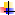 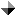 Sr. No.SubjectPage No.Agriculture5Arts & Sports – Pakistan5Arts & Sports – World5Banking, Finance and Stock Exchange5Biographies5Business, Economics & Industry5Crimes7Current Issues – Pakistan8Current Issues – World8Defense/ Military 9Education-Pakistan9Education World9Geography and Travel9Governance / Policies – Pakistan9Governance / Policies – World11Health and Environment 11History And Archaeology – Pakistan12History And Archaeology – World12Human Rights–Pakistan12Human Rights–World13India Politics, Policies and Relations13Indo-Pak Relations13Internationl Relations 14Islam 14Kashmir15Language and Literature15Law and Legislation 15Media – Pakistan15Miscellaneous16Other religions 16Organizations16Pakistan Foreign Relations16Peace and war / After effects16Politics – Pakistan17Politics – World18Power Resources ( Gas, Oil, Dam, etc)19Science and Information Technology20Social Problems 20Society and Culture – Pakistan20Terrorism 21US Politics, Policies and Relations21AGRICULTURE Marcelo Teixeira. "Brazil weighs offering coffee options to support prices." Business Recorder, 6 April, 2019, P.16Miftah Ismail. "Looking at agriculture reforms." The News, 3 April, 2019, p.6Muhammad Asad Shabbir. "Who needs GM crops." Daily Times, 20 April, 2019, p.B03Zaeem Mumtaz Bhatti. "Naya Pakistan: promises and delivery." Daily Times, 05 April, 2019, p.B03ARTS & SPORTS – Mohammad Omar Iftikhar. "Strategising for gthe Cup." Daily Times, 29 April, 2019, p.B04Rafia Zakaria. "The forgotten dancer." Dawn, 10 April, 2019, p.8ARTS & SPORTS – WORLDAyaz Khokhar. "Indian foreign policy in light of Kautilya's Arthashastra." Daily Times, 17 April, 2019, p.B04John BIERS. "Play charts epic rise and fall of Lehman Brothers." Business Recorder, 1 April, 2019, P.14BANKING , FINANCE AND  STOCK EXCHANGEAkbar Mayo. "Regulating the foreign exchange market." Daily Times, 15 April, 2019, p.B03Angest, Henry. "In defence of dual-class shares with different rights." Financial Times, 17 April, 2019, P.9Aso, Taro. "Ageing and global trade imbalances are G20 priorities." Financial Times, 1 April, 2019, P.17Barber, Tony. "The EU struggles to speak with a single voice." Financial Times, 6/7 April, 2019, P.9Gapper, John. "Criminals got a good service at Nordic banks." Financial Times, 4 April, 2019, P.9Giles, Chris. "Wanted: a new 'superhero'." Financial Times, 27/28 April, 2019, P.6Greene, Megan. "No need for the Fed to step on the gas." Financial Times, 17 April, 2019, P.9M Ziauddin. "Quickest way to boost foreign exchange earnings." Pakistan Observer, 22 April, 2019, 04Mackin, Christopher. "Sovereign wealth funds can choose a different investment path." Financial Times, 8 April, 2019, P.17Milne, Richard. "Banking's Nordic noir." Financial Times, 6/7 April, 2019, P.6Munchau, Wolfgang. "The unbreakable, unsustainable eurozone." Financial Times, 29 April, 2019, P.17Scott, Hot. "There is no good reason to curb common shareholding." Financial Times, 1 April, 2019, P.17Stephens, Philip. "Farewell EU, and the United Kingdom." Financial Times, 5 April, 2019, P.9Tett, Gillian. "Central banks are taking up the climate challenge." Financial Times, 26 April, 2019, P.11Tett, Gillian. "Corporate America is failing to invest." Financial Times, 12 April, 2019, P.9Tett, Gillian. "Weird things keep happening in the markets." Financial Times, 5 April, 2019, P.9BIOGRAPHIES Crow, David. "The polite activist stalking Barclays." Financial Times, 27/28 April, 2019, P.9Dr Tauseef Ahmad Parray. "Introducing Iqbal's 'less-explored' prose works." Pakistan Observer, 21 April, 2019, 05Hille, Kathrin. "Taiwan's disrupter shakes up politics." Financial Times, 20/21 April, 2019, P.7Kanwar Muhammad Dilshad. "Ayub Khan's letter to Yahya Khan." Pakistan Observer, 06 April, 2019, 05M D Nalapat. "Malaysia awaits the Anwar Ibrahim era." Pakistan Observer, 19 April, 2019, 04Mubashir Iqbal Kitaba. "Iqbal, the Hekem-ul-Ummah." Pakistan Observer, 23 April, 2019, 05Muhammad Ali Siddiqi. "The Haroon stroy." Dawn, 27 April, 2019, p.9Naveed Aman Khan. "Prime Minister Qureshi." Pakistan Observer, 07 April, 2019, 05Prof Dr Riaz Ahmad. "Engr Mian Hayyat Bakhsh, Sir Syed of Pothohar." Pakistan Observer, 03 April, 2019, 05Saleh, Heba. "Gaddafi's foe makes a play for power." Financial Times, 13/14 April, 2019, P.11Shahid M Amin. "Remembering Iqbal." Pakistan Observer, 23 April, 2019, 04Srivastava, Mehul. "Warrior-Politician bidding for power." Financial Times, 6/7 April, 2019, P.9BUSINESS, ECONOMICS & INDUSTRYAbdul Sattar. "Where's the change?." The News, 2 April, 2019, p.6Abdullah G Arijo. "Our options in fisheries." Daily Times, 24 April, 2019, p.B04Aditya Kalra and Aditi Shah. "Jet crisis deepens, lessors to de-register more planes over 10 days." Business Recorder, 6 April, 2019, P.16Agnew, Harriet. "Enticing orthodox talent into tech." Financial Times, 8 April, 2019, P.15Akbar Zaidi. "Much worse to come." Dawn, 8 April, 2019, p.6Ali Khizar. "Falling ofr predicitions." Business Recorder, 14 April, 2019, P.10Amir Hussain. "Development vs progress." The News, 6 April, 2019, p.6Andleeb Abbas. "Tourism Economy - a potential undiscovered." Business Recorder, 8 April, 2019, P.14Anjum Ibrahim. "Budget deficit still not being dealt with!." Business Recorder, 15 April, 2019, P.14Anjum Ibrahim. "Of continued uncertainty and market bedlam." Business Recorder, 8 April, 2019, P.14Anshuman Daga and Liz Lee. "Malaysia's QSRputs $500m IPOon hold, hist by lofty valuations." Business Recorder, 11 April, 2019, P.20Antonini, Laura. "Big business must not hobble EU consumers' access to justice." Financial Times, 25 April, 2019, P.9Aqdas Afzal. "Keynes in Islamabad." Dawn, 25 April, 2019, p.9Aqeel Ahmed Bazmi. "Structural reforms needed to escape poverty trap." Daily Times, 16 April, 2019, p.B03Armida Salsiah Alisjahbana. "Ambitions are affordable for Asia and the Pacific." Business Recorder, 4 April, 2019, P.20Arshad Zaman. "A tax on inherited wealth." Business Recorder, 26 April, 2019, P.20Arshad Zaman. "The road to recovery." The News, 18 April, 2019, p.6Asim sajjad Akhtar. "Economy of Fools ." Dawn, 05 April, 2019, p.05Ayesha Razzaque. "Only gentlemen need apply." The News, 25 April, 2019, p.6Babar Ayaz. "New economic team." Daily Times, 26 April, 2019, p.B01Bahawal Khan. "The challenges for the new finance minister." Daily Times, 26 April, 2019, p.B04Buchanan, Phil. "Tainted philanthropy threatens global giving." Financial Times, 16 April, 2019, P.9David Randall. "Strong stock and bond markets at odds over global growth." Business Recorder, 23 April, 2019, P.18Dhara Ranasinghe and Francesco Guarascio. "Settling bills? Pooled eurozone debt could be trialed in quick bites." Business Recorder, 10 April, 2019, P.18Dr Hafiz A Pasha. "Improving the price indices." Business Recorder, 16 April, 2019, P.18Dr Hafiz A Pasha. "State of the economy." Business Recorder, 23 April, 2019, P.18Dr Hafiz A Pasha. "The deep and wide slowdown." Business Recorder, 2 April, 2019, P.22Dr Muhammad Khan. "CPEC." Pakistan Observer, 15 April, 2019, 05Dr Muhammad Khan. "In the absence of good governance." Pakistan Observer, 08 April, 2019, 05Dr Sajjad Akhtar. "Policy drivers of food inflation." Business Recorder, 10 April, 2019, P.18Fahad Ahgmed Buksh. "Blood-money metaphor 
 Pakistan's economic future." Daily Times, 24 April, 2019, p.B02Faisal Kazi. "How can we help promote culture of saving?." Business Recorder, 16 April, 2019, P.18Farrukh Saleem. "Dear Prime Minister." The News, 7 April, 2019, p.6Farrukh Saleem. "Eight questions." The News, 14 April, 2019, p.6Fawad Ali Shah. "An institutional approach to reviving the economiy." Daily Times, 26 April, 2019, p.B03Fleming, Sam. "America learns to love deficits." Financial Times, 26 April, 2019, P.9Foroohar, Rana. "A tax on America's data extractors." Financial Times, 8 April, 2019, P.17Gapper, John. "Boeing's hubris blinded it to a lurking danger." Financial Times, 11 April, 2019, P.9Giles, Chris. "A slow puncture for the economy not a blowout." Financial Times, 12 April, 2019, P.9Harford, Tim. "Counting the cost, and causes, of Brexit." Financial Times, 6/7 April, 2019, P.9Harford, Tim. "Thanos shows us how not to be an economist." Financial Times, 20/21 April, 2019, P.7Hassam Waheed. "The rise and fall of Asad Umar." Daily Times, 23 April, 2019, p.B03Hudson, Hemione. "Breaking up the big four is not the answer to audit woes." Financial Times, 4 April, 2019, P.9Hussain. Zaidi. "The economy and the paradox of thrift." The News, 14 April, 2019, p.6Huw Jones. "France points way for UK shake up of audit market." Business Recorder, 19 April, 2019, P.18Huzaima Bukhari and Dr Ikramul Haq. "Fiscal challenges before Hafeez Shaikh." Business Recorder, 26 April, 2019, P.20Huzaima Bukhari. "Amnesty galore in Pakistan." Daily Times, 20 April, 2019, p.B02Idrees Khawaja. "Rethinking the NFC." Dawn, 29 April, 2019, p.6Ignacio Artaza. "Balochistan example." Dawn, 30 April, 2019, p.9Ikram Sehgal. "Changing of The Financial Guard." Daily Times, 25 April, 2019, p.B01Ikramul Haq, Dr. "Fix the fragmented tax system." Daily Times, 28 April, 2019, p.B01Ikramul Haq, Dr. "Policies for growth 
 employment." Daily Times, 14 April, 2019, p.B01Ikramul Haq, Dr. "Reciprocity of taxes." Daily Times, 21 April, 2019, p.B01Imtiaz Alam. "Tsunami pf stag." The News, 5 April, 2019, p.6Irfan Husain. "Karachi as an ATM." Dawn, 6 April, 2019, p.9Jenkins, Patrick. "The private equity bubble is bound to burst." Financial Times, 13/14 April, 2019, P.11Julien Girault. "Coming soon to China: the car of the future." Business Recorder, 21 April, 2019, P.10Khalid Bhatti. "Reforming the economy (Pt-III)." The News, 5 April, 2019, p.6Khurram Husain. "Managing a slowing economy." Dawn, 11 April, 2019, p.8Khurram Hussain. "emotion and Economice Policy." Dawn, 04 April, 2019, p.8M Ziauddin. "Curtailing global tax avoidance practices." Business Recorder, 3 April, 2019, P.20M Ziauddin. "Unfair FATF?." Pakistan Observer, 15 April, 2019, 04M. Saeed Khalid. "Time ois a bird." The News, 17 April, 2019, p.6Malik Muhammad Ashraf. "Managing this economy." The News, 15 April, 2019, p.6Mardall, Poppy. "The funeral business must be dragged out of the dark ages." Financial Times, 2 April, 2019, P.9McGrath, Rita. "Business leaders are blinded by industry boundaries." Financial Times, 23 April, 2019, P.9Mian Salimuddin. "Fix the workplace." The News, 17 April, 2019, p.6Mirza shahnawaz Agha. "The money management disorder." Pakistan Observer, 03 April, 2019, 04Mosharraf Zaidi. "No substitute for economic growth." The News, 3 April, 2019, p.4Muhammad Ajaib Malik. "World Bank report on Pakistan." Pakistan Observer, 30 April, 2019, 05Muhammad Amir Rana. "Managing security and economy." Dawn, 21 April, 2019, p.8Muhammad Amir Rana. "The geoeconomics of cpec." Dawn, 7 April, 2019, p.8Muhammad Asif. "Socio-economic uplift sans modernisation." Pakistan Observer, 27 April, 2019, 04Muhammad Javaid. "Export increase, a major challenge." Pakistan Observer, 13 April, 2019, 05Muhammad Omar Iftikhar. "Will loans ease the economic crisis?." Daily Times, 15 April, 2019, p.B02Munir Akram. "BRI a historic opportunity." Dawn, 28 April, 2019, p.8Nadeem M Qureshi. "IMF package." Daily Times, 19 April, 2019, p.B02Niaz Malik. "Connecting rural Pakistan." The News, 13 April, 2019, p.6O'Connor, Sarah. "A dysfunctional economy laid bare by Britain's seaside towns." Financial Times, April, 2019, P.Osama Rizvi. "An East Asian development model for Pakistan." Daily Times, 21 April, 2019, p.B04Rabia Wali. "What good are more fundamental rights on paper?." Daily Times, 05 April, 2019, p.B04Rakhshinda Perveen. "Entrepreneurship and Pakistani women." Daily Times, 089 April, 2019, p.B01Rashid A Mughal. "Impact and role of remittances." Pakistan Observer, 10 April, 2019, 04Rehman, I.A.. "State of Sindh's economy." Dawn, 25 April, 2019, p.8S.M. Hali. "Light at the end of Pakistan's economic tunnel." Daily Times, 05 April, 2019, p.B01SA Bhatti. "The menace of stagflation." Daily Times, 19 April, 2019, p.B03Saad Hafiz. "Preventing financial meltdown." Daily Times, 20 April, 2019, p.B01Shabir Ahmed. "Could another finance minister do it better?." Business Recorder, 11 April, 2019, P.20Shahid Sattar and ASad Abbas. "'White gold' under black shadows." Business Recorder, 18 April, 2019, P.18Shahid Sattar and Madiha NIsar. "'Independent' money producers?." Business Recorder, 7 April, 2019, P.10Shahzad Sharjeel. "Master of Disaster." Dawn, 1 April, 2019, p.7Shakir Lakhani. "Tax amnesties are not the answer." Daily Times, 17 April, 2019, p.B03Shakir Lakhani. "When government cannot control inflation." Daily Times, 10 April, 2019, p.B03Shujaat Ahmed. "Freeing an economy in saddle." Daily Times, 23 April, 2019, p.B04Sikander Bizenjo. "A double-edged sword?." The News, 20 April, 2019, p.6Syed Ali Imran. "Future of textile exports." Daily Times, 28 April, 2019, p.B02Syed Ali Imran. "PTI economic policies, a failure?." Daily Times, 11 April, 2019, p.B01Syed Ali Imran. "Real value of economy." Daily Times, 25 April, 2019, p.B02Syed Bakhtiyar Kazmi. "Popular economics." Business Recorder, 6 April, 2019, P.16Syed Mohibullah Shah. "Making the economy scream." The News, 30 April, 2019, p.6Syed Shafiq Hussain. "What actually contributes to higher UFG?." Business Recorder, 11 April, 2019, P.20Thornhill, John. "Beware the lossmaking behemoths rushing to market." Financial Times, 9 April, 2019, P.9Thornhill, John. "Brexit has a chance to kick-start radical change." Financial Times, 23 April, 2019, P.9Wajid Shamsul Hasan. "More of the same, is it?." Daily Times, 10 April, 2019, p.B01Waqar Masood Khan. "A gathering storm." The News, 23 April, 2019, p.6Waqar Masood Khan. "Economic reforms (Pt. XLVIII)." The News, 2 April, 2019, p.6Wise, Peter. "Breaking free of austerity." Financial Times, 11 April, 2019, P.7Wolf, Martin. "A long extension offers a chance to think again on Brexit." Financial Times, 5 April, 2019, P.9Wolf, Martin. "Can China be both rich and communist?." Financial Times, 10 April, 2019, P.9Wolf, Martin. "The Chinese economy is stabilising." Financial Times, 3 April, 2019, P.9Yusuf H. Shirazi. "Balancing the economy." The News, 3 April, 2019, p.6Zaigham Khan. "Pakistan at 100." The News, 1 April, 2019, p.6Lal Khan. "Veracities of Afghanistan's saur revolution in 1978: Part - 1." Daily Times, 28 April, 2019, p.B02CRIMESAsma Humayun. "Prisons of the mind." Dawn, 26 April, 2019, p.9Ghulam Qadir Khan. "Unsung heroes." Dawn, 18 April, 2019, p.9Kamila Hyat. "Sadness in the soil." The News, 4 April, 2019, p.6Khalid Saleem. "Money-launderers to the cleaners!." Pakistan Observer, 29 April, 2019, 04M Ziauddin. "True cost of corruption." Pakistan Observer, 29 April, 2019, 04Muhammad Faizan Asghar. "Terrorism financing in cryptocurrency." Pakistan Observer, 27 April, 2019, 05Shabana Mahfooz. "Vulnerable to abuse." The News, 7 April, 2019, p.6CURRENT ISSUES – A Q Khan. "Change has come." The News, 29 April, 2019, p.6A Q Khan. "Pray for salvation." The News, 15 April, 2019, p.6Abbas Nasir. "Impunity must end." Dawn, 13 April, 2019, p.8Abdul Razaque Chhachhar. "Naya Pakistan." Daily Times, 08 April, 2019, p.B04Ajmal Meer Mehdi. "Hazara Genocide - A Sad story of fear and terror for lives." Daily Times, 25 April, 2019, p.B01Amir Hussain. "Madness and the 'great mind'." The News, 21 April, 2019, p.6Baber Ali Bhatti. "State must act now to save Hazaras." Daily Times, 23 April, 2019, p.B03Farid A Malik. "Ground realities for the common man." Daily Times, 19 April, 2019, p.B01Ghazi Salahuddin. "Captain, this is not cricket." The News, 21 April, 2019, p.7Huma Yusuf. "Notre Dame lessons." Dawn, 22 April, 2019, p.7Imaan Zainab Mazari-Hazir. "Protecting the Hazara Community." Daily Times, 18 April, 2019, p.B01Kamila Hyat. "A nation of hypocrites." The News, 18 April, 2019, p.7Makhdoom Shahab-ud-Din. "Understanding the Hazara genocide." Daily Times, 18 April, 2019, p.B03Mohammad Jamil. "Pakistan to defy gloomy predictions." Pakistan Observer, 06 April, 2019, 04Mohammad Nafees. "Who are we?." Daily Times, 16 April, 2019, p.B01Murtaza Shibli. "Troubled waters." The News, 2 April, 2019, p.6Naazir Mahmood. "As Balochistan bleeds." The News, 20 April, 2019, p.7Raashid Wali Janjua. "A dysfunctional system." Daily Times, 29 April, 2019, p.B02Rafia Zakaria. "In Search of perfect Victims." Dawn, 3 April, 2019, p.8Saad Masood. "A plea bargain lifeline for Nawaz Sharif." Daily Times, 15 April, 2019, p.B04Shaukat Ali. "Talking about the weather." The News, 30 April, 2019, p.7Wajid Shamsul Hasan. "Hazara killing fields." Daily Times, 17 April, 2019, p.B01Zaeem Mumtaz Bhatti. "Slips of the tongue." Daily Times, 30 April, 2019, p.B04Zaheer Bhatti. "A piece of advice." Pakistan Observer, 07 April, 2019, 04Zahoor Khan. "Financial inclusion and Zakat." Daily Times, 26 April, 2019, p.B03Zulfiqar Shah. "Hazards at work." Dawn, 1 April, 2019, p.7CURRENT ISSUES – WORLDAdeela Naureen . "Ghani, Thieu and Saigon Syndrome ." The Nation  , 24 April, 2019, p.6Baroud, Ramzy. "Being Palestinian." The News, 6 April, 2019, p.6Bishara, Marwan. "The art of revolution." The News, 17 April, 2019, p.6Chelala, Cesar. "On Said." The News, 12 April, 2019, p.7Clifford, Tomm. "Aging China." The News, 1 April, 2019, p.9David Suzuki. "Rapid warming." The News, 15 April, 2019, p.7Foqia Sadiq Khan. "Different accountability." The News, 22 April, 2019, p.6Gedamu, Yohannes. "Conflict in Ethiopia." The News, 4 April, 2019, p.7Hunziker, Robert. "Runaway global warming." The News, 4 April, 2019, p.6Imaan Zainab Mazari-Hazir. "An incomplete narrative." The News, 27 April, 2019, p.6Imran Malik . "Brothers in fate ." The Nation  , 17 April, 2019, p.7Kampmark, Binoy. "Punishing Assange." The News, 14 April, 2019, p.7Minter, William. "Ebola rises." The News, 25 April, 2019, p.7Muhammad Osama . "Geopolitics of the Indian Ocean ." The Nation  , 9 April, 2019, p.6Riofrancos, Thea N.. "The path to climate justice." The News, 18 April, 2019, p.6Siraj Shawa . "Double standards ." The Nation  , 23 April, 2019, p.6Welf, Shaye. "The walrus's peril." The News, 20 April, 2019, p.7DEFENSE/ MILITARYAbdul Rahman Malik. "Reforming Police in Pakistan." Pakistan Observer, 10 April, 2019, 05Bhutto's defence doctrine, Wajid Shamsul Hasan. "03." Daily Times, 03 April, 2019, p.B01Dr Nasreen Akhtar. "Balochistan matters." Pakistan Observer, 03 April, 2019, 05Malik Ashraf. "Politicking on sensitive national issues." Pakistan Observer, 30 April, 2019, 04Muhammad Usman. "Necessity of military courts." Pakistan Observer, 03 April, 2019, 05Pervez Hoodbhoy. "F-16 or jf-17 Which was It?." Dawn, 13 April, 2019, p.8EDUCATION – Abid Hussain. "Reading skills in online environment." Pakistan Observer, 06 April, 2019, 05Abid hussain. "World book and copyright dasy." Pakistan Observer, 23 April, 2019, 05Afnaan Qayyum. "Dreams one lost." Dawn, 20 April, 2019, p.9Arsalan Khan. "Redoing the education model." The News, 16 April, 2019, p.6Arslan Zaidi. "Red tape." Dawn, 15 April, 2019, p.7F.S. Aijazuddin. "Water Wars." Dawn, 04 April, 2019, p.9Faisal Bari. "inclusive Education." Dawn, 05 April, 2019, p.8Faisal Bari. "PhD holder and unemployed." Dawn, 19 April, 2019, p.8Fowler, Ruth. "Education and class." The News, 30 April, 2019, p.7Khalid Saleem. "OF ambassadors, doctors, laptops!." Pakistan Observer, 01 April, 2019, 04M Omar Iftikhar. "Pakistan's educational quandary." Pakistan Observer, 15 April, 2019, 05M Omar Iftikhar. "Preserving innovation." Pakistan Observer, 07 April, 2019, 05Mansoor Qaisar. "Passport to the future." The News, 13 April, 2019, p.6Mashhood Hassan Azam. "A robust national education policy: a catalyst for real change." Daily Times, 02 April, 2019, p.B02Masud Ahmed Khan. "Pellet gun use in occupied Kashmir Violates human rights." Daily Times, 05 April, 2019, p.B03Muhammad Tariq. "Higher education: the lost and the last opportunity." Daily Times, 04 April, 2019, p.B04Muhammad Zubair. "Weak service providers in education sector." Daily Times, 13 April, 2019, p.B03Nabila Chauhdry. "Raising autism awareness." Daily Times, 08 April, 2019, p.B04Naveed Aman Khan. "Samma Satta 
 Kyu Shirataki." Pakistan Observer, 14 April, 2019, 05Naveed Aman Khan. "Snatch books, ask for books." Pakistan Observer, 28 April, 2019, 04Neda Mujli. "Sowing the seeds." Dawn, 21 April, 2019, p.9Rukhsana shah. "Autism Awareness." Dawn, 2 April, 2019, p.9Shahid Siddiqui. "Teachers as intelletuals." The News, 20 April, 2019, p.6Shahid Siddiqui. "The pedagogy of conformity." The News, 6 April, 2019, p.6Shaikh Abdul Rasheed. "Historic library in need of government attention." Daily Times, 10 April, 2019, p.B03Shmyla Khan. "Misogyny on campus." Dawn, 12 April, 2019, p.9Siraj Shawa . "University Education ills and remedies ." The Nation  , 2 April, 2019, p.6Zohair Zaidi. "Education correction." The News, 11 April, 2019, p.6EDUCATION – WORLDBernabe, Rafaek. "Erasure." The News, 11 April, 2019, p.7Warner, Daniel. "Are academics academic?." The News, 5 April, 2019, p.5GEOGRAPHY AND TRAVEL Assim Sajjad Akhtar. "Who is sovereign?." Dawn, 19 April, 2019, p.9Fayyaz Rabbani . "Tapping into Tourism ." The Nation  , 16 April, 2019, p.6Muhammad Asif. "Tourism; a means of reintroduction Pakistan." Pakistan Observer, 06 April, 2019, 04Parvez Rahim. "The daily commute." Dawn, 10 April, 2019, p.9Rafia Zakaria. "Welcoming tourists." Dawn, 17 April, 2019, p.8Umair Pervez Khan. "On responsible tourism." Daily Times, 06 April, 2019, p.B03GOVERNANCE / POLICIES – A Michael Stevens. "Cultivating integrity in a corrupt tax system and administration." Business Recorder, 25 April, 2019, P.18Afzal Ali Shigri. "Policing former Fata." Dawn, 29 April, 2019, p.6Akbar Jan Marwat. "Debate about presidential system." Pakistan Observer, 25 April, 2019, 05Ali Khizar. "Dream over?." Business Recorder, 21 April, 2019, P.10Ali Khizar. "Not all gloom and doom." Business Recorder, 7 April, 2019, P.10Ali khizar. "PM needs a watchdog, from within." Business Recorder, 28 April, 2019, P.10Ambassador M. Alam Brohi. "Sindh at a crossroad." Daily Times, 29 April, 2019, p.B01Anjum Ibrahim. "The changing of the guard at MoF." Business Recorder, 29 April, 2019, P.18Anjum Ibrahim. "The LSM sector." Business Recorder, 1 April, 2019, P.14Anjum Ibrahim. "Where did MoF go so very wrong?." Business Recorder, 22 April, 2019, P.14Arifa Noor. "Khans eight month itch." Dawn, 23 April, 2019, p.8Ayesha Ali . "Fostering cultural  linkages ." The Nation  , 6 April, 2019, p.6Azhar Azad Mughal. "For stable institutions choose meritocracy." Daily Times, 16 April, 2019, p.B04Dr Hafiz A Pasha. "IMF returns." Business Recorder, 30 April, 2019, P.22Dr Hafiz A Pasha. "Rising inflation." Business Recorder, 9 April, 2019, P.18Dr Muhammad Khan. "Strategic vision 
 good governance." Pakistan Observer, 27 April, 2019, 05Faizaan Qayyum. "Peshawar metro bus challenges." Dawn, 8 April, 2019, p.6Farhat Ali . "What went wrong in nine months?." Business Recorder, 27 April, 2019, P.16Farhat Ali. "Culture of NOCs and permits." Business Recorder, 6 April, 2019, P.16Farhat Ali. "Digitalization of govt proscesses." Business Recorder, 20 April, 2019, P.16Farhat Ali. "Ease of doing business." Business Recorder, 13 April, 2019, P.16Foqia Sadiq Khan. "Governance issues." The News, 16 April, 2019, p.6Ghulam Qadir Khan. "Developing ex Fata." Dawn, 30 April, 2019, p.9Hassain Javid . "The pitfalls of president tialism ." The Nation  , 7 April, 2019, p.6Hassan Javid . "Cabinet chaos ." The Nation  , 21 April, 2019, p.6Hassnain Javed. "Why Kings Hand Stepped Down?." Daily Times, 22 April, 2019, p.B01Huzaima Bukhari and Dr Ikramul Haq. "Another U-turn!." Business Recorder, 12 April, 2019, P.18Huzaima Bukhari and Dr Ikramul Haq. "PTI: forgotten promises." Business Recorder, 19 April, 2019, P.18Huzaima Bukhari and Dr Ikramul Haq. "The 'POL bomb'." Business Recorder, 5 April, 2019, P.18Idrees Laghari. "the prosperity we are familiar with." Daily Times, 25 April, 2019, p.B04Ikram Sehgal. "Hybrid warfare: emerging challenges for police." Business Recorder, 19 April, 2019, P.18Ikram Sehgal. "It's now or never!." Daily Times, 18 April, 2019, p.B01Iqbal Khan. "India's dangerous space ventures." Pakistan Observer, 10 April, 2019, 04Kamran Hashmi. "Expatriates are ignoring the prime minister." Daily Times, 16 April, 2019, p.B03Kanwar Muhammad Dilshad. "Parliamentary or presidential form of govt." Pakistan Observer, 28 April, 2019, 05Khurram Husain. "The figurehead prime minister." Dawn, 25 April, 2019, p.8M Ziauddin. "Challenges of corruption and incompetence." Business Recorder, 17 April, 2019, P.18M Ziauddin. "Elephant in the room." Business Recorder, 24 April, 2019, P.18Mark Khosa. "Keeping alive the hope for change." Daily Times, 28 April, 2019, p.B03Martin Howell. "PTI govt says it is on the road to major change." Business Recorder, 30 April, 2019, P.22Mashhood Hassan Azam Awan. "Time to reform the civil services." Daily Times, 10 April, 2019, p.B04Mawish Moulvi. "The flawed system." Daily Times, 19 April, 2019, p.B01Muhamamd Waqar Rana. "Tax amnesties." Business Recorder, 24 April, 2019, P.18Muhammad Aman. "Hazaras and the absent state." Dawn, 22 April, 2019, p.6Muhammad Javaid. "Naya Pakistan Housing Authority." Pakistan Observer, 16 April, 2019, 05Muhammad Majid Bashir . "Collaterlisationa dn Securitisation ." The Nation  , 2 April, 2019, p.7Muhammad Usman. "Real accountability." Pakistan Observer, 10 April, 2019, 05Muhammad Waqar Rana. "Administration of justice." Business Recorder, 3 April, 2019, P.20Mukhtar Kapri. "Complaints of poor governance in Sindh abound." Daily Times, 06 April, 2019, p.B03Qudrat Ullah. "Training key to realizing a new Pakistan." Daily Times, 08 April, 2019, p.B04Raashid Wali Janjua. "The Real McCoy." Daily Times, 02 April, 2019, p.B01Rana M. "Future of tourism in Pakistan." Pakistan Observer, 21 April, 2019, 05Rashed Rahman. "A debacle in the making?." Business Recorder, 9 April, 2019, P.18Rashed Rahman. "One more failed 'experiment'." Business Recorder, 23 April, 2019, P.18Riaz Missen. "The way we go about governance." Daily Times, 24 April, 2019, p.B04S R H Hashmi. "Justice system: Lowest priority." Pakistan Observer, 29 April, 2019, 05Salman Masood . "Prime Minister Khans angry moment ." The Nation  , 26 April, 2019, p.6Senator Rehman Malik . "Invisible technocrats, government in the making ." The Nation  , 26 April, 2019, p.6Senator Rehman Malik . "Mr PM halt the tsunami of price hike ." The Nation  , 9 April, 2019, p.6Shabir Ahmed. "Corruption versus competence debate." Business Recorder, 18 April, 2019, P.18Shabir Ahmed. "It's all about trade-offs, Prime Minister." Business Recorder, 25 April, 2019, P.18Shahzad Chaudhry. "When nothing else works." The News, 5 April, 2019, p.6Syed Bakhtiyar Kazmi. "Amnesty nad other stuff." Business Recorder, 27 April, 2019, P.16Syed Bakhtiyar Kazmi. "The burden." Business Recorder, 17 April, 2019, P.18Syed Hammad Ahmad . "The much awaited reforms ." The Nation  , 19 April, 2019, p.6Umer Orakzai. "A case of broken promises." Daily Times, 21 April, 2019, p.B03Uzair . "Our interior lives at last ." The Nation  , 22 April, 2019, p.6Zahid Hussain. "A technocratic solution?." Dawn, 24 April, 2019, p.8GOVERNANCE / POLICIES – WORLDAgnew, Harriet. "Why the elite is picking up the tab." Financial Times, 20/21 April, 2019, P.5Harford, Tim. "Always seek out novelty-even at home." Financial Times, 27/28 April, 2019, P.9Harford, Tim. "Why the world urgently needs a carbon tax." Financial Times, 13/14 April, 2019, P.11Hille, Kathrin. "Pacific island tensions resurface." Financial Times, 10 April, 2019, P.7Ikram Sehgal. "Nobel for noble Ms Ardern." Business Recorder, 5 April, 2019, P.18Kelleher, Colm. "The EU misses the point on finance after Brexit." Financial Times, 24 April, 2019, P.9Kerr, Simeon. "What if you build it and they don't come?." Financial Times, 2 April, 2019, P.7Maddox, Bronwen. "The Brexit challenge to Britain's standing in the world." Financial Times, 4 April, 2019, P.9Marius Zaharia and Vidya Ranganathan. "Sri Lanka may need more IMF help as blasts threaten tourism." Business Recorder, 24 April, 2019, P.18Milne, Richard. "Hard lessons from Helsinki." Financial Times, 4 April, 2019, P.7Mulready, Nora. "Brexit rules for EU citizens will create an underclass." Financial Times, 18 April, 2019, P.9Munchau, Wolfgang. "Cross-party Brexit talks boost case for an extension." Financial Times, 8 April, 2019, P.17Munchau, Wolfgang. "Realism is set to strike over the Brexit timescale." Financial Times, 22 April, 2019, P.17Pilling, David. "Migration is as old as humanity and should be welcomed." Financial Times, 11 April, 2019, P.9Pilling, David. "Sudan protests feel like a trip back to revolutionary Russia." Financial Times, 25 April, 2019, P.9Shrimsley, Robert. "The Tories will pay a heavy price for weaponising Brexit." Financial Times, 9 April, 2019, P.9Shrimsley, Robert. "Time is running out for UK frackers." Financial Times, 23 April, 2019, P.9Stelzenmuller, Constanze. "Germans must start taking defence spending seriously." Financial Times, 3 April, 2019, P.9Stephens, Philip. "Britain can now change its mind about Brexit." Financial Times, 12 April, 2019, P.9Stephens, Philip. "The dangerous allure of fudged Brexit." Financial Times, 26 April, 2019, P.11Toolis, Kevin. "Londonderry killing foreshadows trouble to come." Financial Times, 22 April, 2019, P.17Wallis, William. "On the verge of a Brexit breakdown." Financial Times, 18 April, 2019, P.7Wolf, Martin. "Elected despots feed off our fear and rage." Financial Times, 24 April, 2019, P.9HEALTH AND ENVIRONMENT A Masood Abbasi. "Going beyond the photographs of stunted brain cells." Daily Times, 13 April, 2019, p.B04Abdul Razzak Shaikh. "Panic grips in Larkana's Ratodero after 13 children are diagnosed HIV positive." Daily Times, 29 April, 2019, p.B03Abdullah G Arijo. "Aids erupting in Larkana." Daily Times, 30 April, 2019, p.B04Ahuja, Anjana. "Eating well is still a luxury fr far too many people." Financial Times, 9 April, 2019, P.9Aine Moorad. "Health care facilities - lives saved or lost?." Daily Times, 30 April, 2019, p.B02Akhtar Hussain Syed. "Federation: behind the provinces." Pakistan Observer, 18 April, 2019, 05Akhtar Hussain Syed. "Pakistan's legislative gap in mutrition." Daily Times, 14 April, 2019, p.B02Aliya Agha. "Health, healing 
 yoga." Daily Times, 14 April, 2019, p.B03Asif Shar. "Global warming: fact or fiction?." Daily Times, 24 April, 2019, p.B03Astrasheuskaya, Nastassia. "Polar power." Financial Times, 29 April, 2019, P.15Cavendish, Camilla. "Climate protesters are teling us the deadly truth." Financial Times, 20/21 April, 2019, P.7Dr Shazia Asim. "Is our loose milk safe?." Business Recorder, 3 April, 2019, P.20Durdana Najam . "Standardiziing Punjabs, health sector ." The Nation  , 24 April, 2019, p.6Durdana Najam . "World Health Day ." The Nation  , 8 April, 2019, p.6Farrar, Jeremy. "A disaster is unfolding in the antibiotics market." Financial Times, 22 April, 2019, P.17Gough, Jean. "Say yes to vaccination." The News, 25 April, 2019, p.6Hassain Javid . "In support of vaccinations ." The Nation  , 28 April, 2019, p.6Huma Khawar. "Vaccienes work." Dawn, 28 April, 2019, p.9Laforge, John. "Chernobyl's effects." The News, 23 April, 2019, p.6Marwah Maqbool Malik. "Untimely rains." Dawn, 23 April, 2019, p.9Muhammad Umair Arshad. "A healthy nation." Dawn, 7 April, 2019, p.9Nazia Mumtaz. "Health innovation need of the hour." Daily Times, 19 April, 2019, p.B02Ratzan, Scott. "Childhood vaccination must not be dragged in to the culture war." Financial Times, 29 April, 2019, P.17Saad Rasool . "The public hearth crisis ." The Nation  , 28 April, 2019, p.7Schaake, Marietje. "Measles outbreak reminds us of the power of viral information." Financial Times, 24 April, 2019, P.9Shahab Usto. "The State of Water in Sindh." Dawn, 01 April, 2019, p.06Shaukat Ali Mazari. "Climate change and the 2020 presidential race." Daily Times, 14 April, 2019, p.B04Shaukat Ali Mazari. "Evidence of climate change." Daily Times, 22 April, 2019, p.B04Shaukat Mazari. "The science of climate change." Daily Times, 29 April, 2019, p.B04Siraj Shawa . "Eradicating polio ." The Nation  , 17 April, 2019, p.6Tarik Alam Solangi. "Vaccines are shots of hope: World immunization Week April 24-30." Daily Times, 27 April, 2019, p.B04Zarrar Khuhro. "Plastic surgery." Dawn, 15 April, 2019, p.7Zarrar Khuhro. "The viruses win." Dawn, 29 April, 2019, p.7Zubeida Mustafa. "Spread the word." Dawn, 12 April, 2019, p.9 HISTORY AND ARCHAEOLOGY – Abdul Razzak Shaikh. "Brave leader of Pakistan: history will never forget shaheed zulfiqar Ali Bhutto." Daily Times, 03 April, 2019, p.B03Ahmad Faruqui. "It's time to bury the hatchet." Daily Times, 12 April, 2019, p.B02Aijazuddian, F.S.. "A foreign past." Dawn, 11 April, 2019, p.9Farid Malik . "Ground realities to the common man ." The Nation  , 25 April, 2019, p.6Imtiaz Alam. "Ayub Khan's authoritarian 'development' model." The News, 12 April, 2019, p.6Ishtiaq Ahmed. "13 April 1919 - 13 April 2019: 100 years of Jallianwala Bagh bloodbath." Daily Times, 13 April, 2019, p.B01Kamila Hyat. "A very secret country." The News, 11 April, 2019, p.6Khadija Ahmad . "The Three stricts and three earnests ." The Nation  , 6 April, 2019, p.6Lal Khan. "Centenary of the Jallianwala Bagh Massacre Part I." Daily Times, 14 April, 2019, p.B01Lal Khan. "Centenary of the Jallianwala Bagh Massacre Part II." Daily Times, 15 April, 2019, p.B01Lal Khan. "Veracities of Afghanistan's saur revolution in 1978: Part - II." Daily Times, 29 April, 2019, p.B02Noorani, A.G.. "Jallianwala and Jinnah." Dawn, 13 April, 2019, p.9Nyla Ali Khan. "Real politics is thinking in terms of achievements, not in terms of enemies." Daily Times, 11 April, 2019, p.B01Samson Simon Sharaf . "Vultures perch where eagles dare ." The Nation  , 27 April, 2019, p.7Zafar Ali Bluedi. "Discovering-and preserving -Mehrgarh." The News, 1 April, 2019, p.6HISTORY AND ARCHAEOLOGY – WORLDDr Nasreen Akhtar. "Rethinking Middle East." Pakistan Observer, 08 April, 2019, 05Mubarak Ali. "Burden of truth and lie." The News, 8 April, 2019, p.6WStreet, Paul. "The tipping point." The News, 10 April, 2019, p.7HUMAN RIGHTS–PAKISTANA Q Khan. "Outstanding Pakistanis (Pt-II)." The News, 8 April, 2019, p.6A Q Khan. "Outstanding Pakistanis." The News, 1 April, 2019, p.6Akhtar Hussain Syed. "Improving image on child rights." Daily Times, 29 April, 2019, p.B03Akhtar Hussain Syed. "What governments owe the labour." Daily Times, 22 April, 2019, p.B03Ali Sukhanver. "Minorities, a pride for Pakistan." Pakistan Observer, 14 April, 2019, 05Asad Ali Abbasi. "Assange precedent." Dawn, 14 April, 2019, p.9Asad Zaman. "Employment for all." Dawn, 28 April, 2019, p.9Chauburji . "The Monkey King ." The Nation  , 14 April, 2019, p.6Commonwealth Secretary-General. "Women's empowerment benefits everyone." Daily Times, 03 April, 2019, p.B02Haber, Romy. "Women in the front." The News, 23 April, 2019, p.7Hajrah Mumtaz. "Austerity measures." Dawn, 8 April, 2019, p.7I.A.Rehman. "A Move To Reduce poverty." Dawn, 04 April, 2019, p.8Manful, Kuukuwa . "Context and harm." The News, 3 April, 2019, p.6Mina Malik . "On raising a village." The Nation  , 8 April, 2019, p.6Mina Malik . "On true statesmanship ." The Nation  , 15 April, 2019, p.6Mina Malik . "On women in science ." The Nation  , 23 April, 2019, p.6Mufakhra Rao . "Withering family bonds ." The Nation  , 20 April, 2019, p.6Mufakhra Rao Advocate. "I blame parents for their children's travails." Daily Times, 22 April, 2019, p.B04Rakhshinda Perveen. "Women: Nothing about us without us." Daily Times, 28 April, 2019, p.B01Rehman, I.A.. "SC and minority rights." Dawn, 11 April, 2019, p.8S. Ahad. "Domestic violence and misogyny are intertwined." Daily Times, 08 April, 2019, p.B02Shabir Ahmed. "Karachi's street children." Business Recorder, 4 April, 2019, P.20Shaqoh Zulqarnain . "Maternity leave, blessing or a bane ." The Nation  , 13 April, 2019, p.6Sheraz Khan. "A reformist apporach to domestic workers' rights." Daily Times, 09 April, 2019, p.B04Wajahat Ali Malik. "Pre-conviction detention of juvenile inmates." Daily Times, 02 April, 2019, p.B02Zubeida Mustafa. "Rising goodness." Dawn, 26 April, 2019, p.9HUMAN RIGHTS – WORLDMuhammad Tahir Iqbal. "Human rights violations in Modi's India." Daily Times, 10 April, 2019, p.B04Rachman, Gideon. "Unpredictable Britain? This is just the start." Financial Times, 9 April, 2019, P.9INDIA POLITICS, POLICIES AND RELATIONSAbdul Basit. "From stalemate to stalemate." The News, 25 April, 2019, p.6Aijaz Zaka Syed. "Advani, Modi and Greek tragedy." The News, 12 April, 2019, p.7Aijazuddin, F.S.. "Quit home, go home." Dawn, 25 April, 2019, p.9Aijazuddin, F.S.. "Scrap of paper." Dawn, 18 April, 2019, p.9Almen Siddiqui. "Remembering Jallianwala." The News, 23 April, 2019, p.6Andleeb Abbas. "Lies, lows and loss." Business Recorder, 15 April, 2019, P.14Huma Yusuf. "Nature of the threat." Dawn, 8 April, 2019, p.7Jawed Naqvi. "Does Rahul want to Win." Dawn, 02 April, 2019, p.8Jawed Naqvi. "Heritage of hex and curse." Dawn, 23 April, 2019, p.8Kazmin, Amy. "Modi fights for a second term." Financial Times, 9 April, 2019, P.7Khalid Saleem. "IF Modi gets re-elected!." Pakistan Observer, 08 April, 2019, 04M D Nalapat. "The 2019 election is all about Modi." Pakistan Observer, 05 April, 2019, 04M Ziauddin. "Modi's mania 
 his media." Pakistan Observer, 08 April, 2019, 04Mohammad Jamil. "BJP no longer looks invincible." Pakistan Observer, 27 April, 2019, 04Peter Hutchison. "Money, money money: the tycoon factor in India's election." Business Recorder, 15 April, 2019, P.14Rafia Zakaria. "Winning with empathy." Dawn, 24 April, 2019, p.8Reema Shaukat. "BJP's manifesto another stride." Pakistan Observer, 11 April, 2019, 04Reema Shaukat. "FATF selections 
 Modi's polls." Pakistan Observer, 04 April, 2019, 05Shahid M Amin. "Indian election." Pakistan Observer, 09 April, 2019, 04Sultan M Hali. "EUl takes cognisance of Indian brutalities." Pakistan Observer, 05 April, 2019, 04Syed Qamar Afzal Rizvi. "Crisisl management vs indispensable peace." Pakistan Observer, 11 April, 2019, 04Syed Qamar Afzal Rizvi. "Modi 
 Netanyahu undergo election ordeal." Pakistan Observer, 04 April, 2019, 04Taj M. Khattak. "The emerging space scenario." The News, 17 April, 2019, p.7Tariq Khalil. "India: Are new states coming up?." Pakistan Observer, 09 April, 2019, 05Vankwani, Ramesh Kumar. "Attack on humanity." The News, 12 April, 2019, p.6Zaheer Bhatti. "Exposing the Indian mindset." Pakistan Observer, 28 April, 2019, 04 INDO-PAK RELATIONSAbbas Nasir. "The case of the downed F-16." Dawn, 6 April, 2019, p.8Aftab Alam Khan. "ModiCons Indian voters with anti-Pakistan gimmicks." Daily Times, 11 April, 2019, p.B02Amjad Bashir Siddiqi. "Violations and the LoC." The News, 24 April, 2019, p.6Asif Durrani. "Is India heading for a space war?." Daily Times, 02 April, 2019, p.B01Babar Ayaz. "India Pakistan conflict." Daily Times, 17 April, 2019, p.B01Dr Zafar Nawaz Jaspal. "The illegality of India's surgical strike." Pakistan Observer, 04 April, 2019, 04Dr. Syed Malik. "Modi's election strategy is well tested." Daily Times, 22 April, 2019, p.B02Durdana Najam . "Modi,s India is not shining anymore ." The Nation  , 29 April, 2019, p.6Durdana Najam . "Pakistan foreign policy options with India ." The Nation  , 15 April, 2019, p.6Frank F. Islam. "India-Paksitan peace is the only way forward." Daily Times, 09 April, 2019, p.B01Haris Bilal. Malik. "After Pulwama, a false flag operation." Daily Times, 20 April, 2019, p.B04Huma Baqai. "Post-Pulwama Pakistan-India relations." Business Recorder, 20 April, 2019, P.16Iqbal Khan. "Modi's post-Pulwama blues." Pakistan Observer, 17 April, 2019, 04Jawed Naqvi. "War, a market moving story." Dawn, 9 April, 2019, p.8Justicer markandey Katju. "The parliamentary elections in India." Daily Times, 18 April, 2019, p.B02Kashif Hussain. "Prospects for India-Pakistan standoff." Daily Times, 07 April, 2019, p.B04Khalid Saleem. "Poor fishermen's fault." Pakistan Observer, 15 April, 2019, 04M Aamer Sarfraz. "Psychological Operations (PsyOps)." Daily Times, 08 April, 2019, p.B01Mahrukh A Mughal. "South Asian envious rivalry." Pakistan Observer, 01 April, 2019, 05Masood Khattak . "Blemished Indian navy invinchibility ." The Nation  , 5 April, 2019, p.6Muhammad Hanif. "Closure of Pakistan's airspace: affected airlines to blame India for losses." Daily Times, 07 April, 2019, p.B02Muhammad Hanif. "India's arms build-up: a future threat to Pakistan." Daily Times, 12 April, 2019, p.B02Noorani, A.G.. "Modi and lynchings." Dawn, 6 April, 2019, p.9Raashid Wali Janjua. "Modi-duval redux." Daily Times, 22 April, 2019, p.B02Riaz Ali Toori. "Understanding Modi's defence doctrine." Daily Times, 23 April, 2019, p.B04Senator Rehman Malik . "PM Modi caught red- handed ." The Nation  , 29 April, 2019, p.7Senator Sehar Kamran. "India's ASAT test: a false sense of prestige." Daily Times, 16 April, 2019, p.B01Umair Jamal. "Did Pakistan establiash 'deterrence' during the recent crisis with India?." Daily Times, 11 April, 2019, p.B02Vankwani, Ramesh Kumar. "Tackling forced conversions." The News, 5 April, 2019, p.6Zeeshan Shoukat. "India will do well to give peace a chance." Daily Times, 09 April, 2019, p.B03INTERNATIONAL RELATIONS Francesco Fontemaggi. "Mueller probe over, but little chance for US-Russia reconciliation." Business Recorder, 21 April, 2019, P.10Giles, Chris. "Even US anglophiles warn the UK on trade talks." Financial Times, 26 April, 2019, P.11Hyonhee Shin. "North Korea signals shift in nuclear diplomacy." Business Recorder, 27 April, 2019, P.16Julia Zappei with Ionut Iordachescu in Bucharest. "Care wokers cross Europe's east-west divide." Business Recorder, 22 April, 2019, P.14Luce, Edward. "Trade in a dog-eat-dog world." Financial Times, 29 April, 2019, P.17Michel Rose, Andreas Rinke and Gabriela Baczynska. "Macron tests German patience in split over Brexit delay." Business Recorder, 12 April, 2019, P.18Mohammad Jamil. "Ghani faces an uphill battle." Pakistan Observer, 16 April, 2019, 04Sajjad Shaukat. "Hasina fulfils Indian interests." Pakistan Observer, 13 April, 2019, 05Senator Rehman Malik . "Russia, a fast emerging friend of Pakistan ." The Nation  , 22 April, 2019, p.6Theo MERZ. "With kIM-Putin summit, Moscow eyes role in N Korea." Business Recorder, 20 April, 2019, P.16ISLAM Ali Zohery. "Kindness of Holy Prophet (PBUH)." Pakistan Observer, 26 April, 2019, 05Amin Valliani. "Human nature." Dawn, 19 April, 2019, p.9Ikram Sehgal. "Attacking Musalmans." Business Recorder, 12 April, 2019, P.18M Zeeshan Farrukh. "Psychological factor in economics." Pakistan Observer, 12 April, 2019, 05Mufti Taqi Usmani. "Sha'ban: Merits, do's 
 don's." Pakistan Observer, 05 April, 2019, 05Mufti Taqi Usmani. "Sha'ban: The Night of Bara'ah." Pakistan Observer, 19 April, 2019, 05Sara Rajput. "A Muslim commitment to enlightenment." Daily Times, 28 April, 2019, p.B03Zafar Aziz Ch. "Enlightenment and Islam." Daily Times, 23 April, 2019, p.01KASHMIR AND  ISSUESBashir Riaz . "A voice for the people of Kashmir ." The Nation  , 4 April, 2019, p.6Dr Muhammad Khan. "Repealing of Article 370 
 35-A." Pakistan Observer, 05 April, 2019, 05M Waqas Jan. "The 'high-risk low-gain' politics of the Kashmir issue." Daily Times, 16 April, 2019, p.B02Malik Muhammad Ashraf . "Move to change status of Kashmir ." The Nation  , 19 April, 2019, p.7Masud Ahmed Khan. "Article 35A conundrum." Daily Times, 13 April, 2019, p.B04Mohammad Jamil. "Reaction to IK's remarks about BJP." Pakistan Observer, 13 April, 2019, 04Mubashir Iqbal Kitaba. "Kashmir prison on earth." Pakistan Observer, 10 April, 2019, 05Naveed Aman Khan. "IK's premature delivery." Pakistan Observer, 21 April, 2019, 04Nazir Gilani, Dr. "Merits of the Indian ban on civilian traffic in Kashmir." Daily Times, 10 April, 2019, p.B01Nyla Ali Khan. "Educators Can Facilitate the process of Healing on conflict zones." Daily Times, 22 April, 2019, p.B01Sikander Shah. "A new strategy." Dawn, 20 April, 2019, p.8Sultan M Hali. "Can India hold on to Kashmir by force?." Pakistan Observer, 12 April, 2019, 04Syed Nazir Gilani. "Jallianwala Bagh Massacre of 1919 and Kashmir Connection." Daily Times, 15 April, 2019, p.B01Syed Qamar Afzal Rizvi. "IoK: Modi's third reich kills 'IHL writ'." Pakistan Observer, 18 April, 2019, 04Tawfeeq Irshad Mir. "Why I, a Kashmiri, did not vote." Daily Times, 27 April, 2019, p.B04Umar Jamal. "On Kashmir and Pakistan, the time is 'now or never' for India." Daily Times, 02 April, 2019, p.B04LANGUAGE AND LITERATURE A Q Khan. "Interesting books." The News, 22 April, 2019, p.6Irtiza Shafaat . "Punjabi woes ." The Nation  , 8 April, 2019, p.7Jawed Naqvi. "The love hate with Urdu." Dawn, 16 April, 2019, p.8LAW AND LEGISLATION Abuzar Salman Khan Niazi. "One law for the elite." Daily Times, 21 April, 2019, p.B04Babar Sattar. "Legal tribalism." The News, 27 April, 2019, p.7Babar Sattar. "Ungaming the system." The News, 6 April, 2019, p.7Baber Ali Bhatti. "Judicial behaviour and policy reforms." Daily Times, 29 April, 2019, p.B04Bakhtawar Bilal Soofi. "Justiciable Rights?." Dawn, 2 April, 2019, p.9Baraistar Aamir Hussain . "Judicially murdered but historically immortalised ." The Nation  , 4 April, 2019, p.6Basil Nabi Malik. "Boycotting justice." Dawn, 7 April, 2019, p.8Foqia Sadiq Khan. "Judicial reforms." Daily Times, 03 April, 2019, p.B01Malik M. Abdul Basit Khatana. "The current outdated legal system of impact on the nation." Daily Times, 05 April, 2019, p.B02Mirza Moiz Baig. "Judicial appointment." Dawn, 21 April, 2019, p.9Mohsin Saleem . "A caveat in Pakistan cyber laws ." The Nation  , 20 April, 2019, p.6Niaz Murtaza. "Centralised rule?." Dawn, 23 April, 2019, p.9Reema Umer. "Myth of ,Speedy Justic,." Dawn, 01 April, 2019, p.06Saad Rasool . "Unwarranted criticism of LHC ." The Nation  , 14 April, 2019, p.7Sara Malkani. "Child marriage and the law." The News, 6 April, 2019, p.6sarah Belal. "Justic denied." Dawn, 7 April, 2019, p.9Shahid, Michelle. "Victims of the justice stystem?." The News, 29 April, 2019, p.6Waqar Masood Khan. "Moving towards documentation." The News, 16 April, 2019, p.6Zaeem Mumtaz Bhatti. "High court practice." Daily Times, 22 April, 2019, p.B03Zaigham Khan. "Between livelihood and justice." The News, 29 April, 2019, p.7MEDIA – Aimen Siddiqui. "The right to shelter." The News, 3 April, 2019, p.6Hajrah Mumtaz. "Shop talk." Dawn, 22 April, 2019, p.7Haq Nawaz Udho. "Preying on media is a colonial era tradition." Daily Times, 10 April, 2019, p.B03Haya Fatima Sehgal. "Digitally altered truth: the spread of fake news in a fast-paced digital age." Daily Times, 21 April, 2019, p.B02Imaan Zainab Mazari-Hazir. "the information conundrum." Daily Times, 12 April, 2019, p.B01Omer Imran Malik. "Online Freedoms." Dawn, 03 April, 2019, p.9MISCELLANEOUS Andleeb Abbas. "Jacinda and Imran." Business Recorder, 1 April, 2019, P.14Farooq Hassan. "Speed money." Business Recorder, 5 April, 2019, P.18Gapper, John. "Tesla's road to autonomy is ful of danger." Financial Times, 25 April, 2019, P.9M Aamer Sarfraz. "Sufi politics in Pakistan - II." Daily Times, 27 April, 2019, p.B01Muhammad Siddique. "Protection of intellectual property rights and sports goods industry." Business Recorder, 26 April, 2019, P.20Slaughter, Anne-Marie. "Political good girls are fighting a losing battle." Financial Times, 26 April, 2019, P.11Syed Bakhtiyar Kazmi. "Paradoxes --- just for fun." Business Recorder, 13 April, 2019, P.16OTHER RELIGIONSAtle Hetland . "Easter messages ." The Nation  , 25 April, 2019, p.6ORGANIZATIONSAsad Hussain. "OIC, long in idiom but short in action." Daily Times, 01 April, 2019, p.B03Hussain H. Zaidi. "The rise and fall of Daesh." The News, 7 April, 2019, p.6PAKISTAN FOREIGN RELATIONSAbdullah Gauhar Malik. "Pakistan vs the environment." Pakistan Observer, 17 April, 2019, 05Ahmad Rashid Malik. "CPEC holds great promise." Daily Times, 07 April, 2019, p.B04Ali Sukhanver. "Pakistan 
 Iran, friends forever." Pakistan Observer, 30 April, 2019, 05Azhar Azam. "Islamabad glues Beijing-Riyadh ties." Daily Times, 12 April, 2019, p.B02Dr Muhammad Khan. "PM's Tehran visit." Pakistan Observer, 22 April, 2019, 05Dr Nasreen Akhtar. "Pak-China strategic partnership." Pakistan Observer, 17 April, 2019, 05Ejaz Hussain. "Imran Khan's China visit: Prospects and Challenges." Daily Times, 27 April, 2019, p.B01Fahad Ahmed Buksh. "Erdogan and Imran Khan? a political synthesis." Daily Times, 03 April, 2019, p.B02Haseeb Ahmed. "A long term forest policy." Dawn, 28 April, 2019, p.8Imran Malik . "Palestine and Iran ." The Nation  , 2 April, 2019, p.6Jawad Kamal. "Pakistan and Iran: the tow confused neighbours." Daily Times, 30 April, 2019, p.B03Malik Muhammad Ashraf . "Recalibrating Pak Iran relations ." The Nation  , 26 April, 2019, p.7Mehr Ispahani. "Pakistan and peace in Afghanistan." Daily Times, 05 April, 2019, p.B02Muhammad Ajaib Malik. "Mahathir's visit to Pakistan." Pakistan Observer, 17 April, 2019, 05Muhammad Asif Noor. "Khan's Visit to Iran." Daily Times, 26 April, 2019, p.B02Muhammad Usman. "Plane to prison." Dawn, 24 April, 2019, p.9Sabah Aslam. "BRI: shared future for humanity." Daily Times, 15 April, 2019, p.B02Saleem Qamar Butt. "Pakistan-Russia strategic relationship." Daily Times, 15 April, 2019, p.B04Sarah Belal. "Overseas, underground." The News, 24 April, 2019, p.6Syed Qammar Afzal Rizvi. "Pak-Iran ties: Past vs present dynamics." Pakistan Observer, 25 April, 2019, 04Usman Ghani. "New horizons in Malaysia ties." Daily Times, 05 April, 2019, p.B03Zeenia Satti. "Pak-Iran border security." Pakistan Observer, 26 April, 2019, 05PEACE AND WAR / AFTER EFFECTSAli Raza. "'NASR' a weapon of peace." Pakistan Observer, 28 April, 2019, 05Dr Muhammad Khan. "Afghan peace talks." Pakistan Observer, 19 April, 2019, 05Dr Zafar Nawaz Jaspal. "Nuclear winter." Pakistan Observer, 11 April, 2019, 05Faizaan Qayyum. "In safe hands?." Dawn, 15 April, 2019, p.6Iqbal Khan. "Impact of Afghan conflict on children." Pakistan Observer, 03 April, 2019, 04Jawed Naqvi. "Lanka's existential moment." Dawn, 30 April, 2019, p.8Layal Abou Rahal. "Decades on, families of Lebanon's war missing see hope." Business Recorder, 14 April, 2019, P.10M Aamer Sarfraz. "Fight for peace." Daily Times, 01 April, 2019, p.B01Mohammad Jamil. "Peace in Afghanistan, a distant dream." Pakistan Observer, 23 April, 2019, 04Munir Akram. "Peace is difficult." Dawn, 14 April, 2019, p.8Munshi, Neil. "War at the heart of west Africa." Financial Times, 12 April, 2019, P.7Nazish Brohi. "Winning the peace." Dawn, 21 April, 2019, p.8Rafiullah Kakar. "A recipe for durable peace." Dawn, 27 April, 2019, p.8Robert Clements. "Peace cannot come like this...!." Pakistan Observer, 28 April, 2019, 05POLITICS – Abbas Nasir. "Project PTI in peril?." Dawn, 20 April, 2019, p.8Abbas Nasir. "PTI's moment of truth." Dawn, 26 April, 2019, p.8Abdul Sattar. "A system for the people." The News, 23 April, 2019, p.6Abid Qaiyum Suleri. "Learning from the skipper." The News, 21 April, 2019, p.6Afiya S. Zia. "Welfare not equality." Dawn, 11 April, 2019, p.9Ahga Baqir . "Custodia legis ." The Nation  , 12 April, 2019, p.7Ahmad Faruqui. "Why Pakistan became a praetorian state." Daily Times, 30 April, 2019, p.B02Ahmed Bilal Mehboob. "Two faces of democracy." Dawn, 12 April, 2019, p.8Ammar Ali Jan. "A state in crisis." The News, 22 April, 2019, p.7Aqeel Ahmed Bazmi. "Presidential VS parliamentary from of government." Daily Times, 18 April, 2019, p.B04Arifa Noor. "A long journey ahead." Dawn, 30 April, 2019, p.8Arifa Noor. "Bilawal,s two - fold challenge ." Dawn, 02 April, 2019, p.8Arifa Noor. "Scared of criticism?." Dawn, 16 April, 2019, p.8Asha,ar Rehman. "Southern Sensitivities." Dawn, 05 April, 2019, p.8Ashaar Rehman. "Change and survival." Dawn, 26 April, 2019, p.8Ashaar Rehman. "Local methods." Dawn, 12 April, 2019, p.8Babar Sattar. "Barbecue or eggs?." The News, 13 April, 2019, p.7Barrister Aamir Hassan. "Jinnah's is Bhutto's mission." Daily Times, 04 April, 2019, p.B02Bilal Azhar Kayani. "The worst is not over." The News, 15 April, 2019, p.7Daud Khan. "Embrace the Pashtun." Daily Times, 06 April, 2019, p.B04Dr Farid Malik . "Trust deficit ." The Nation  , 17 April, 2019, p.6Foqia Sadiq Khan. "Women and politics." The News, 2 April, 2019, p.6Ghazi Salahuddin. "A bonfire of infidelities." The News, 7 April, 2019, p.7Hassain Javid . "A rudderless ship ." The Nation  , 14 April, 2019, p.6Hussain H. Zaidi. "Realpolitik." The News, 1 April, 2019, p.7Hussain H. Zaidi. "The man at the top." The News, 27 April, 2019, p.6Hussain H. Zaidi. "Welfare in times of austerity." The News, 22 April, 2019, p.6Ikram Sehgal. "Tectonic changes in Pakistan's political landscape." Daily Times, 12 April, 2019, p.B01Jawad Kamal. "Political rights in tribal areas." Daily Times, 17 April, 2019, p.B03Kamila Hyat. "A myth from our times." The News, 25 April, 2019, p.7Kanwar Muhammad Dilshad. "Netanyahu's re-election." Pakistan Observer, 13 April, 2019, 04khurram Husain. "Politics of adjustment." Dawn, 17 April, 2019, p.8M Aamer Sarfraz. "Sufi politics in Pakistan." Daily Times, 15 April, 2019, p.B02M. Saeed Khalid. "State of happiness." The News, 4 April, 2019, p.6M. Saeed Khalid. "The words they speak." The News, 25 April, 2019, p.6M. Zeb Khan. "Promises and compromises." The News, 4 April, 2019, p.6Mahir Ali. "The Lost Leader." Dawn, 03 April, 2019, p.9Malik Ashraf. "PM should stop acting like loose cannon." Pakistan Observer, 23 April, 2019, 05Malik Ashraf. "Web of deception." Pakistan Observer, 09 April, 2019, 05Malik Muhammad Ahsraf . "Building castles in the air ." The Nation  , 12 April, 2019, p.6Mohammad Zubair. "As the dream crumbles." The News, 24 April, 2019, p.6Mosharraf Zaidi. "Austerity, reform, PTI and the status quo." The News, 23 April, 2019, p.7Mosharraf Zaidi. "How to talk to super important Pakistanis." The News, 30 April, 2019, p.7Muhammad Javaid. "Economic surgical strike obligatory." Pakistan Observer, 09 April, 2019, 05Muhammad Usman. "Sound in concept, sluggish in action." Pakistan Observer, 17 April, 2019, 04Murtaza Shibli. "Election diary." The News, 27 April, 2019, p.6Naazir Mahmood. "Jamil, Jalibi, Haji Baghlol and Pakistani politics." The News, 29 April, 2019, p.6Naazir Mahmood. "Remembering Bhutto the writer (Pt-2)." The News, 5 April, 2019, p.7Naazir Mahmood. "Remembering Bhutto the writer (Pt-I)." The News, 4 April, 2019, p.7Naazir Mahmood. "When history becomes judge." The News, 13 April, 2019, p.6Niaz Murtaza. "Political prisoner?." Dawn, 9 April, 2019, p.9Omar Farooqui. "Leadership is all about integrity, faith in humanity." Daily Times, 25 April, 2019, p.B02Rajkumar Singh. "Changing face of Pak society with ruling class." Daily Times, 15 April, 2019, p.B04Reema Shaukat. "Hazaras grieved again." Pakistan Observer, 18 April, 2019, 04Rehan Khan . "Bilawal to save a political legacy ." The Nation  , 10 April, 2019, p.6Remshay Ahmed . "Of idelogues and identity politics ." The Nation  , 13 April, 2019, p.6Riaz Missen . "Polity at the crossroads." Pakistan Observer, 13 April, 2019, 05Riaz Missen. "Seeing off 'elite democracy'." Pakistan Observer, 22 April, 2019, 05SA Bhatti. "Unlocking the potential of rural Sindh with livestock subsistence." Daily Times, 03 April, 2019, p.B03Saad Masood. "Doctrine, policy, and strategy: watch out IK- the electorate is thinking differently!." Daily Times, 27 April, 2019, p.B02Saad Rasool . "The Hamza Shehbaz saga ." The Nation  , 7 April, 2019, p.7Sajjad Akhtar. "Bailouts and elections." The News, 10 April, 2019, p.6Saleem Safi. "A tale of two sardars." The News, 10 April, 2019, p.6Salem Safi. "How will this work?." The News, 18 April, 2019, p.6Salem Safi. "Ten chief ministers for one province." The News, 24 April, 2019, p.6Samia Shah. "Critical truth." The News, 30 April, 2019, p.6Senator Rehman Malik . "Symbol of patriotism and sacrifice ." The Nation  , 4 April, 2019, p.7Shahzad Chaudhry. "Why the PTI must not fail." The News, 12 April, 2019, p.6Shahzad Sharjeel. "Suitable boy." Dawn, 29 April, 2019, p.7Shehla Zaidi. "Beyond health PPPs." Dawn, 15 April, 2019, p.6Sultan M Hali. "Denigrating the PM." Pakistan Observer, 19 April, 2019, 04Sultan M Hali. "PTM loses steam." Pakistan Observer, 26 April, 2019, 04Umair Javed. "Contradictory pulls." Dawn, 22 April, 2019, p.8Wajid Shamsul Hasan. "ZAB'S reincarnation." Daily Times, 24 April, 2019, p.B01Yasser Latif Khan. "Understanding Imran Khan." Daily Times, 29 April, 2019, p.B01Zaeem Bhatti. "More equal than others." Daily Times, 11 April, 2019, p.B04Zaheer Bhatti. "Learning on-the-job." Pakistan Observer, 21 April, 2019, 04zahid Hussain. "PTI in la la land." Dawn, 10 April, 2019, p.8Zaigham Khan. "Sacrificing a limb." The News, 21 April, 2019, p.7Zaigham Khan. "The day of the clown." The News, 14 April, 2019, p.6Zaigham Khan. "The PTI's contempt problem." The News, 8 April, 2019, p.6POLITICS – WORLDAbdul Rasool Syed. "In pursuit of greater Israel." Pakistan Observer, 12 April, 2019, 05Abdul Rasool Syed. "The pursuit of Greater Israel." Daily Times, 06 April, 2019, p.B03Abdul Rasool Syed. "Which way will Turkey go?." Daily Times, 25 April, 2019, p.B03Adeela Naureen . "Inidan leections and psephologists ." The Nation  , 5 April, 2019, p.7Adeela Naureen . "Who benefited from Sri Lanka tragdy ." The Nation  , 27 April, 2019, p.6Ahmed H. Adam. "Political calculations in Sudan." The News, 22 April, 2019, p.6Amy Goodman. "Occupation horrors." The News, 22 April, 2019, p.7Anjum Sarfraz. "Indian cold start doctrine, the new normal and UNO." Daily Times, 30 April, 2019, p.B03Bahauddin Foizee. "Is designating Iranian Revolutionary Guard Corps a terrorist organization a right decision?." Daily Times, 10 April, 2019, p.B02Baroud, Ramzy. "Challenging Israel." The News, 20 April, 2019, p.6Bhuvan Gagga. "Modi's rivals see India election gain hitting PM on economy." Business Recorder, 9 April, 2019, P.18BZ Khasru. "How US provoked Hasina to oust Yunus." Daily Times, 25 April, 2019, p.B03Cedric SIMON. "EU on fake news alert as continent prepares to vote." Business Recorder, 8 April, 2019, P.14Cockburn, Patrick. "Brityain in the age of Brexit." The News, 11 April, 2019, p.6Crowley, Peter. "Thinking about Russia." The News, 8 April, 2019, p.8Dr Muhammad Khan. "Towards greater Israel." Pakistan Observer, 01 April, 2019, 05Gardner, David. "Spain's polarisation problem." Financial Times, 22 April, 2019, P.15Harari, Yuval Noah. "Welcome to the liberal buffet." Financial Times, 27/28 April, 2019, P.9Haris Bilal Malik. "India forced to acknowledge truth." Daily Times, 28 April, 2019, p.B04Harry Pearl . "Indonesia's 'smooth' polls a beacon in sea of strongmen." Business Recorder, 21 April, 2019, P.10Hasan Ehtisham. "India seen pursuing thermonuclear weapons." Daily Times, 09 April, 2019, p.B03Hossam Ezzedine. "Palestinians see little hope in Israelli elections." Business Recorder, 2 April, 2019, P.22Khalid Bhatti. "Arab Spring 2.0." The News, 12 April, 2019, p.6Khalil-ur-Rahman Shaikh. "Japan's foreign policy: challenges." Daily Times, 09 April, 2019, p.B02Khaqan chughtai. "Demystifying AI National policies of US and China." Daily Times, 03 April, 2019, p.B04M D Nalapat. "Brexit a pipedream under Theresa May." Pakistan Observer, 12 April, 2019, 04M Faizan Asghar. "Pak integrated cooperation in FATF." Pakistan Observer, 11 April, 2019, 05M Waqas Jan. "Chinese flags over Europe?." Pakistan Observer, 07 April, 2019, 05M Waqas. "Chinese flags over Europe?." Daily Times, 01 April, 2019, p.B02M. Alam Brohi. "The Arab world in disarray." Daily Times, 30 April, 2019, p.B01Maddox, Bronwen. "Brexit has broken the political parties, not the constitution." Financial Times, 16 April, 2019, P.9Malik Ashraf. "Culprits of humanity." Pakistan Observer, 16 April, 2019, 05Manish Rai. "Arab League today." Daily Times, 19 April, 2019, p.B04Mansoor Akbar Kundi. "An uneven international system." Pakistan Observer, 04 April, 2019, 05Mathieu FOULKES. "Far-right parties kick off campaigns for Europe election." Business Recorder, 7 April, 2019, P.10McKibben, Bill. "Changing planet." The News, 13 April, 2019, p.7Mitrovica, Andrew. "Canada goes right." The News, 27 April, 2019, p.6Mohammad Jamil. "Parallelism between Vietnam and Afghanistan." Pakistan Observer, 09 April, 2019, 04Muhammad Asif Noor. "Boao Forum and China's pursuit for multilateralism." Daily Times, 05 April, 2019, p.B01Munchau, Wolfgang. "The EU has little appetite to grant another extension." Financial Times, 1 April, 2019, P.17Nadeline Chambers. "Double standards? German multilateralist mantra under scrutiny." Daily Times, 05 April, 2019, p.B04Nazeer Arijo. "Crises in Venezuela." Daily Times, 02 April, 2019, p.B03Palma, Stefania. "Playing the 'religious card'." Financial Times, 17 April, 2019, P.7Qamar Afzal Rizvi. "ICC's down from US investigation bodes ill for justice." Daily Times, 23 April, 2019, p.B02Qamar Afzal Rizvi. "Netanyahu's West Bank trajectory?." Daily Times, 30 April, 2019, p.B01Rachman, Gideon. "A new era requires a new model in Japan." Financial Times, 23 April, 2019, P.9Rachman, Gideon. "Why the new strongmen love Israel." Financial Times, 2 April, 2019, P.9Rajkimar Sindh. "Nuclear prospects of South Asia." Daily Times, 08 April, 2019, p.B02Rajkumar Singh. "Title-sponsors of violence in today's Bangladesh." Daily Times, 04 April, 2019, p.B03S P Seth. "White supremacy and the massacre in Christchurch." Daily Times, 01 April, 2019, p.B04S. Mubashir Noor. "The freedom to fail is imperative for Asia's future." Daily Times, 09 April, 2019, p.B02Saleem Qamar Butt. "How Islam came to be associated with radicalism." Daily Times, 19 April, 2019, p.B03Sam Kingsley. "Finland populists eye election upset as anti-immigrant feeling rises." Business Recorder, 14 April, 2019, P.10Saree Makdisi. "Israel's apartheid reality." The News, 13 April, 2019, p.6Shahid M Amin. "Fall of two dictators." Pakistan Observer, 16 April, 2019, 04Sharza Shakeel. "Does Sudan's revolutionary anecdote is repetition of Pakistan's resistance movement]." Daily Times, 20 April, 2019, p.B02Shoukat Lohar. "Deconstructing colonialism." Daily Times, 17 April, 2019, p.B04Shrimsley, Robert. "A government of national unity is more Brexit fantasy." Financial Times, 2 April, 2019, P.9Syed Mohibullah Shah. "The stranglehold of native colonialism." The News, 10 April, 2019, p.7Tafi Mahka. "Voting and loathing." The News, 10 April, 2019, p.6Torreblanca, Jose Ignacio. "Spain faces its most chaotic election yet." Financial Times, 18 April, 2019, P.9Waleed Yawer. "A case in American and British Democracies." Daily Times, 26 April, 2019, p.B02Wlodie Cuzin. "With White House in Their sights, Democrats Challenge Wall Street." Business Recorder, 16 April, 2019, P.18Wolf, Martin. "China wrestles the US in the AI arms race." Financial Times, 17 April, 2019, P.9Zaheer Bhatti. "Resurrecting the UN and thye OIC." Pakistan Observer, 14 April, 2019, 04Zahra Niazi . "Structural violence in Afghanistan ." The Nation  , 27 April, 2019, p.6POWER RESOURCESAbdul Razak shaikh. "Vision of Sindh Govt towards energy." Pakistan Observer, 14 April, 2019, 04Anam Zeb. "Water policy is a complex issue." Daily Times, 06 April, 2019, p.B04Jawad Kamal. "Troika of water, dams and economy." Daily Times, 03 April, 2019, p.B04Muhammad  Abbas Khaskheli. "Who will light up Thar?." The News, 18 April, 2019, p.6Muhammad Hanif. "Likely shale oil and gas discovery in Pakistan." Daily Times, 18 April, 2019, p.B02Naveed Abbas Maitlo. "Water in the subcontinent." Daily Times, 01. April, 2019, p.B03Plimmer, Gill. "Testing the water." Financial Times, 1 April, 2019, P.15Sachs, Jeffrey D.. "Zero emission." The News, 17 April, 2019, p.7Shahid Sattar and Madiha Nisar. "Need for dfficiency and conservation." Business Recorder, 28 April, 2019, P.10Sohaib Malik. "The Long Shot of , Block Gold." Dawn, 06 April, 2019, p.8Syed Akhtar Ali. "A power plan for the future." The News, 2 April, 2019, p.7Syed Akhtar Ali. "Time for energy competition." The News, 20 April, 2019, p.6Syed Akhtar Ali. "Towards an alternative gas scenario." The News, 15 April, 2019, p.6Zirgham Nabi Afridi. "Reforms in water governance." The News, 8 April, 2019, p.7SCIENCE AND INFORMATION TECHNOLOGYAndleeb Abbas. "Living in an instant world." Business Recorder, 22 April, 2019, P.14Andrea Shalal . "Fly me to the moon: Germany eyes slice of lucrative space market." Business Recorder, 29 April, 2019, P.18Cobbs, Elizabeth. "A guide to surviving the age of artificial intelligence." Financial Times, 12 April, 2019, P.9Dr Maqsudul Hasan Nuri. "Dispute resolution through employment of digital technologies- I." Business Recorder, 30 April, 2019, P.22Farrell, Henry. "Facebook finally learns to love privacy rules." Financial Times, 5 April, 2019, P.9Foroohar, Rana. "The 5G race is not yet won." Financial Times, 22 April, 2019, P.17Gapper, John. "WhatsApp is a dark version of democracy." Financial Times, 18 April, 2019, P.9Heffernan, Margaret. "Artificial intelligence raises ethical questions we struggle to answer." Financial Times, 10 April, 2019, P.9M Ziauddin. "AI, new weapon against money launderers." Business Recorder, 10 April, 2019, P.18Moeed Yusuf. "A changed approach." Dawn, 16 April, 2019, p.9Moore, Elaine. "Snap's tight timetable." Financial Times, 16 April, 2019, P.7Patricof, Alan. "The big tech companies smother small start-ups." Financial Times, 11 April, 2019, P.9Syed Saadat. "Elusive innovators." Dawn, 16 April, 2019, p.9Tennison, Jeni. "New models for sharing the benefits of the data revolution." Financial Times, 29 April, 2019, P.17Waters, Richard. "Social media's reckoning?." Financial Times, 13/14 April, 2019, P.8SOCIAL PROBLEMSAbdul Rahman Malik. "Tribal clashes and bloodshed." Pakistan Observer, 02 April, 2019, 05Adeela Naureen . "Populism and identity crisis in the West ." The Nation  , 15 April, 2019, p.7Aqeel Ahmed Bazmi. "Structural reforms: the only way to escape the poverty trap." Daily Times, 21 April, 2019, p.B03Arifa Noor. "Unpacking deradicalisation." Dawn, 9 April, 2019, p.8Ashaar Rehman. "Exclusive offers." Dawn, 19 April, 2019, p.8Ayaan Nadeer Umar Alam and others. "Child labour calls for action, not denial." Daily Times, 07 April, 2019, p.B03Chauburji . "Love thy neighbor ." The Nation  , 7 April, 2019, p.6Chauburji . "Storms ." The Nation  , 28 April, 2019, p.6Chauburji . "To kill a snake ." The Nation  , 21 April, 2019, p.6Haider Rifaat. "The hazard of same-sex child abuse." Daily Times, 20 April, 2019, p.B04Irtiza Shafaat . "Music dissemination in the age of social media ." The Nation  , 16 April, 2019, p.7Makhdoom Shahab-ud-Din. "Forced conversion and religious zealots." Daily Times, 02 April, 2019, p.B02Makhdoom Shahab-ud-Din. "Marital rape a non-criminalized crime." Daily Times, 13 April, 2019, p.B03Mansoor Akbar Kundi. "Growing alienated citizenry." Pakistan Observer, 21 April, 2019, 05Mina Malik . "Not your Shahiba." The Nation  , 29 April, 2019, p.6Muhammad Javaid. "Skill development 
 employability." Pakistan Observer, 26 April, 2019, 05Nabila Chauhdry. "Legacy as social imprint." Daily Times, 15 April, 2019, p.B03Nasir Khan. "Singapore's strategic model and poverty alleviation in Pakistan." Daily Times, 04 April, 2019, p.B04Noreen Haider . "Four eggs for a lipstick ." The Nation  , 25 April, 2019, p.7Qudrat Ullah. "Blocking roads in the name of protest." Daily Times, 03 April, 2019, p.B03Salman Ali. "Special law needed to stop forced conversions." Daily Times, 08 April, 2019, p.B03Whithead, John W.. "The twilight zone." The News, 7 April, 2019, p.7Zia Ullah Ranjah. "Welfare of the minor remains the touchstone in custody cases." Daily Times, 29 April, 2019, p.B03SOCIETY AND CULTURE – PAKISTANAtle Hetland . "News and relalities ." The Nation  , 11 April, 2019, p.7Fiza Husnain Shah. "Resounding indigenous cultures." Daily Times, 13 April, 2019, p.B03Haya Fatima Sehgal. "Trending fashion: The pantene Hum Showcase 2019." Daily Times, 28 April, 2019, p.B04Nikhat Sattar. "Culture 
 Religion." Dawn, 05 April, 2019, p.9Shaikh Abdul Rasheed. "Combating the cheating culture." Daily Times, 17 April, 2019, p.B03Syed, Akhtar ali. "Traumatised society." Dawn, 04 April, 2019, p.9TERRORISM Abbas Zaidi. "Christchurch massacre: banality of noble intebt." Daily Times, 13 April, 2019, p.B02Ali Tahir. "Defining terrorism-II." Daily Times, 08 April, 2019, p.B03Aminah Mohsin. "An open letter to the 'nameless' Christchurch terrorist." Daily Times, 01 April, 2019, p.B02Andleeb Abbas. "Re-viewing, re-countering terror." Business Recorder, 29 April, 2019, P.18Asad Rahim Khan. "History of violence." Dawn, 14 April, 2019, p.8Asif Shar. "Victims of terrorism." Daily Times, 03 April, 2019, p.B04Dr Muhammad Khan. "Sri Lankan bombing: Sgtrategic objectives." Pakistan Observer, 29 April, 2019, 05Dr Zafar Nawaz Jaspal. "Cooperative counter-terrorism strategy." Pakistan Observer, 25 April, 2019, 05Dr Zafar Nawaz Jaspal. "PCENAS: Preparing to prevent nuclear terrorism." Pakistan Observer, 18 April, 2019, 05Farid A Malik, Dr. "The enemy within." Daily Times, 06 April, 2019, p.B01Ghazi Salahuddin. "A bleak picture overall." The News, 14 April, 2019, p.7Hafiz Rizwan Ali. "OF terrorists and lunatics." Pakistan Observer, 07 April, 2019, 04Huzaima Bukhari. "Hats off to Jacinda Ardern!." Daily Times, 06 April, 2019, p.B02Inamullah Marwat. "Countering extremism Via reclaiming academic freedom." Daily Times, 01 April, 2019, p.B01Irfan Husain. "Bombs and backlash." Dawn, 27 April, 2019, p.9Irfan Husain. "Fatal fatalism." Dawn, 13 April, 2019, p.9M Ziauddin. "The other form of terrorism." Pakistan Observer, 01 April, 2019, 04Mahir Ali. "Unexpected agony." Dawn, 24 April, 2019, p.9Mahrukh A Mughal . "Terrorism spillover." Pakistan Observer, 12 April, 2019, 05Muahmmad Asad ul Rehman. "Phishing: the most common cyber attack." Daily Times, 05 April, 2019, p.B04Mubashir Iqbal Kitaba. "Attack on Hazara community." Pakistan Observer, 18 April, 2019, 05Muhammad Ahmed Khan. "Has ISIS been defeated?." Daily Times, 26 April, 2019, p.B04Muhammad Babar Chohan. "Replicating Jacinda's doctrine in Pakistan." Daily Times, 09 April, 2019, p.B01rabia Alvavi. "After Christchurch." Dawn, 17 April, 2019, p.9Reema Shyaukat. "Terror wave, need for interfaith dialogue." Pakistan Observer, 25 April, 2019, 04Rehman, I.A.. "The roots of extremism." Dawn, 18 April, 2019, p.8S.M. Hali. "MCIS portrays impact of emerging technologies on security." Daily Times, 27 April, 2019, p.B02Syed Nasir Hassan. "A victim, not sponsor of terrorism." Daily Times, 18 April, 2019, p.B03Waseem Akram. "Who is to benefit from Sri Lanka bombings?." Daily Times, 26 April, 2019, p.B01yumna . "The terror of the Anti Terrorism Act ." The Nation  , 12 April, 2019, p.6Zahid Mehmood Zahid. "Global Order and Afghan peace." Daily Times, 24 April, 2019, p.B01US POLITICS, POLICIES AND RELATIONSAbdul Sattar. "a democratic world order." The News, 16 April, 2019, p.7Alexandrov, Nick. "Morer of the same." The News, 30 April, 2019, p.6Ameena M. Zia. "Pakistani Americans in midterm elections." Daily Times, 09 April, 2019, p.B04Block, Cassidy. "Direct complicity." The News, 29 April, 2019, p.6Burns, William. "Trump must appreciate merits of a modest agreement with North Korea." Financial Times, 8 April, 2019, P.17Certo, Peter. "The real scandal." The News, 2 April, 2019, p.7Cockburn, Patrick. "Bibi's victory." The News, 18 April, 2019, p.7Coles, T J. "The bgattle for Latin America." The News, 24 April, 2019, p.7Collins, Chuck. "Wealth cure." The News, 6 April, 2019, p.7Engelhardt, Tom. "Earth on fire." The News, 27 April, 2019, p.7Foroohar, Rana. "America's free market illusion." Financial Times, 1 April, 2019, P.17Ganesh, Janan. "A rolling immigration crisis benefits Trump." Financial Times, 18 April, 2019, P.9Ganesh, Janan. "Trump shows we are all relativists now." Financial Times, 25 April, 2019, P.9Ganesh, Janan. "Trump's attack on Obamacare leaves him exposed." Financial Times, 4 April, 2019, P.9Ganesh, Janan. "Trump's trade obsession keeps the peace with China." Financial Times, 11 April, 2019, P.9Harlan Ullman. "The second American civil war." Daily Times, 043 April, 2019, p.B02Hunziker, Robert. "Mystery killer." The News, 16 April, 2019, p.7Jacobs, Ron. "Quest for equality." The News, 8 April, 2019, p.6Jan Wolfe. "Battle over Trump tax returns could extend into 2020 election." Business Recorder, 17 April, 2019, P.18Javid Husain . "A chaotic world ." The Nation  , 9 April, 2019, p.7Katz, Bruce. "How to funnel capital to the American heartland." Financial Times, 16 April, 2019, P.9Khalid Saldeem. "State of the world!." Pakistan Observer, 22 April, 2019, 04Khuram Minhas . "Trump Israel Nexus ." The Nation  , 11 April, 2019, p.6Kuzmarov, Jeremy. "Russiagate." The News, 3 April, 2019, p.7M D Nalapat. "Clintons prefer Trump to Sanders as US President." Pakistan Observer, 26 April, 2019, 04M. Saeed  Khalid. "The great retreat." The News, 11 April, 2019, p.6Mahir Ali . "A real's cause." Dawn, 10 April, 2019, p.9Malik Ashraf. "UN counter-terrorism machinery." Pakistan Observer, 02 April, 2019, 05Malik Muhammad Ashraf. "Humane imperialism?." The News, 17 April, 2019, p.6Mohammad Jamil. "US moves could escalate tension in ME." Pakistan Observer, 30 April, 2019, 04Mohammad Jamil. "US temptation for regime change persists." Pakistan Observer, 02 April, 2019, 04Najmuddin A. Shaikh. "Trum's Middle East plan." Dawn, 26 April, 2019, p.8Nazomi Hayase. "A dangerous precedent." The News, 15 April, 2019, p.6Neuburger, Bruce. "Clash of demographics." The News, 16 April, 2019, p.6Patricia Zengerle. "US senators want stiff sanctions to deter Russia election meddling." Business Recorder, 4 April, 2019, P.20Peel, Michael. "Nato's strained relations." Financial Times, 3 April, 2019, P.7Proyect, Louis. "Watching nature." The News, 29 April, 2019, p.7Rachman, Gideon. "Why Trump is good for China." Financial Times, 16 April, 2019, P.9S. Qaisar Shareef. "Muslim women in Congress." The News, 24 April, 2019, p.7Sabria Chowdhury Balland. "To bigotry no sanction." The News, 1 April, 2019, p.6Shahid M Amin. "Trump's proclamation on Golan heights." Pakistan Observer, 02 April, 2019, 04S No.Name of DatabaseAMERICAN ASSOCIATION OF PHYSICS TEACHERS (AAPT)AMERICAN CHEMICAL SOCIETY (ACS)AMERICAN INSTITUTE OF PHYSICS (AIP)AMERICAN MATHEMATICAL SOCIETY (AMS)AMERICAN PHYSICAL SOCIETY(APS)ASSOCIATION OF COMPUTING MACHINERY (ACM)BEECH TREE PUBLISHINGBRITISH LIBRARY ELECTRONIC DELIVERY SERVICECAMBRIDGE UNIVERSITY PRESS (CUP)EDINBURGH UNIVERSITY PRESSELSEVIER (Science Direct)EMERALDESDU - Engineering Solutions for AcademiaINSTITUTE FOR OPERATIONS RESEARCH AND THE MANAGEMENT SCIENCES (INFORMS) INSTITUTE OF ELECTRICAL AND ELECTRONICS ENGINEERS IEEEINSTITUTE OF PHYSICSISI WEB OF KNOWLEDGEJOURNAL OF THE ACOUSTICAL SOCIETY OF AMERICA (JASA)JSTORNATURE PUBLISHINGNRC RESEARCH PRESS JOURNALS ONLINEPROJECT MUSEROYAL COLLEGE OF PHYSICIANSROYAL SOCIETY - ROYAL SOCIETY JOURNALS ONLINESCIENCE ONLINESPRINGER LINKTAYLOR & FRANCIS JOURNALSUNIVERSITY OF CHICAGO PRESSWILEY-BLACKWELL JOURNALSWORLD BANK E-LIBRARY EBRARY E-CONTENT PLATEFORMMC GRAWHILL COLLECTIONSPRINGER BOOKS1College of Art and DesignArts of Asia2College of Statistical and Actuarial SciencesEconometrika3Department of ArchaeologyAmerican Journal of Archaeology3Department of ArchaeologyNear Eastern Archaeology4Department of BotanyAnnual Review of Plant Biology4Department of BotanyJournal of Experimental Botany4Department of BotanyNucleic Acid Research5Department of EconomicsJournal of Applied Economics5Department of EconomicsJournal of Development Economics6Department Of English Language and LiteraturePoetry Review6Department Of English Language and LiteratureSouth Asian Review7Department of Gender StudiesAffilia; Journal of Women and Social Work7Department of Gender StudiesGender and Society8Department of GeographyEconomic Geography9Department of HistoryThe Indian Economic & Social History Review 9Department of HistoryThe Indian History Congress10Department of Information ManagementLibrary Quarterly11Department of Islamic StudiesJournal of American Oriental Society12Department Of Microbiology and Molecular GeneticsJournal of Applied and Environmental Microbiology12Department Of Microbiology and Molecular GeneticsJournal of Bacteriology13Department of PhilosophyPhilosophy of Social Sciences14Department of PhysicsDiscover14Department of PhysicsScientific Americal15Department of Political ScienceAsian Profile16Department of Social WorkSocial Policy & Administration17Department of Space ScienceInternational Journal of Applied Earth Observation and Geoninformation18Department of Special EducationPhysical Disabilities Education and related services18Department of Special EducationTeacher Education and Special Education19Department of ZoologyJournal of Vertbrate Palaeontology19Department of ZoologyMammal Review20Hailey College of Banking and FinanceHarvard Business Review21Hailey College of CommerceAcademy of Management Journal21Hailey College of CommerceJournal of Finance21Hailey College of CommerceJournal of Management22Institute of Administrative SciencesInternational Journal of Public Administration 23Institute of Agricultural SciencesJournal of Plant Pathology23Institute of Agricultural SciencesPlant Disease24Institute of Applied PsychologyJournal of Applied Psychology25Institute of Biochemistry and BiotechnologyAnnual Review of Biochemistry25Institute of Biochemistry and BiotechnologyMicrobiology and Molecular Biology Research26Institute of Business & Information TechnologyMIT Sloan Management Review27Institute of Business Administration Academy of Journal Management Review27Institute of Business Administration Organization Science28Institute of Chemical Engineering and TechnologyAICHE Journal29Institute Of Communication StudiesJournal of Communication29Institute Of Communication StudiesJournalism and Mass Communication Quarterly29Institute Of Communication StudiesMedia Asia29Institute Of Communication StudiesMedia, Culture & Society (Sage Publication)30Institute of Education and ResearchAmerican Education Research Journal30Institute of Education and ResearchEducational Management, Administration and Leadership30Institute of Education and ResearchEducational Technology31Institute of GeologyBulletin of Geological Society of America31Institute of GeologyGondwana Research31Institute of GeologyJournal of Petrology32Institute of Quality & Technology ManagementInternational Journals On Quality and Service Science33Institute of Social & Cultural StudiesAmerican Sociological Review33Institute of Social & Cultural StudiesContribution to the Indian Sociology33Institute of Social & Cultural StudiesJournal of Developing Societies33Institute of Social & Cultural StudiesTheory, Culture and Society34PUCITMIS Quarterly35University College of PharmacyClinical Pharmacology and Therapeutics35University College of PharmacyEuropean Journal of Clinical Pharmacy36University Law CollegeAmerican Journal of International Law36University Law CollegeHuman Rights (Quarterly)36University Law CollegeJournal of legal EducationSr. #AuthorTitleClass #Cutter #Riazi, M. R.Coal production and processing technology553.24C 46Mohamed, BashirThe arts of the Muslim knight739.7509A 78Komaroff, Linda...[et.al.,]Gifts of the Sultan709.1767G 33Komaroff, LindaThe gift tradition in Islamic art704.0883K 93 GWatson, OliverCeramics from Islamic lands738.3092W 23 CSinger, LynetteThe Minbar of Saladin726.2096M 66Said, Naseem AkhtarSelected research articles on the Mughal school of architecture and painting720.954S 28Said, Naseem AkhtarIslamic manuscripts16.74567I 7Greenwich UniversityEducation leads from darkness to light378.5491E 30Tripathi, Arun KEnvironmental studies333.7T 78 EKamran, MujahidDr A Q Khan on sceince technolgy and education623.4512A 13Qalb-i-AbidPunjab politics954.81Q 1 PLucknawi, Allama Ali Naqi NaqviThe martyr of humanity297.82L 88 MIqbal, Hafiz MuhammadEducation reforms in Pakistan370I 5 EAnis ur RahmaanEvolution of town planning in Pakistan301.36A 61 ETasawur, Tasleem AhmadQazi Muhammad Fareed330.156Q 1Ahluwalia, Jasbir SinghThe doctrine and dynamics of Sikhism294.6A 25 DPakistan, Inter Services Public RelationsMoonglade355.0092P 12 MInstitute of Agriculture SciencesMushrooms of Pakistan579.6163M 92 aMalik, Khaliq DadAn introduction to Arabic language and literature492.7M 29 IShafique, Khurram Ali Whaeed Murad 791.431S 32 WShafique, Khurram Ali Pakistan sign language419.7P 12Naz, Ahsan AkharInterfaith dialogue and media291.172I 5Ejaz, AhmadU S security policy towards South Asia and Kashmir dispute355.0331E 42 URommel, ErwinInfantry Attacks 940.4144R 80 IBahoo, Sultan Qurb e Deedar 297.2112B 12 QCarell, PaulHitler s war on Russia940.5421C 19 HMahmood, Ali ShahLocal government in Balochistan320.9549S 32 LPakistan, Higher Education CommissionCurriculum of B Tech373.246C 87Pakistan, Higher Education CommissionCurriculum of doctor of veterinary medicine DVM619.071C 87Pakistan, Higher Education CommissionCurriculum of forestry range watershed and wildlife management634.9071C 87Waseer, Muhammad NawazIncome tax ordinance 2001343.5491W 22 IDavison, Geoffrey Wild Malaysia 508.595W 48Sehraei, Tariq BalochThe death of Enigma891.4393S 27 DMohammad, Hazrat Sakhi SultanLife history of Sultan ul Tarikeen Hazrat Sakhi Sultan Syed Mohammad Abdullah Shah Madni Jilani297.4092N 18 LPakistan, Ministry of Information and Broadcasting Govt. ofQuaid i Azam Mohammad Ali Jinnah954.9042Q 1Emirates Center for Strategic Studies and ResearchTwenty years of excellence331E 68 TUmbreen JavaidThe Kashmir conflict in South Asia954.605K 12Pallant, JulieSPSS survival manual519.5029P 13 SAwan, Noor MuhammadArithmetics and numeral system of al Khawarizmi923.4A 94 AAwan, Noor MuhammadFather of algebra Muhammad bin Musa al Khawarizmi923.4A 94 FBahoo, Hazrat Sakhi SultanMokhim ul Fuqara297.41B 12 MButt, N. M.The excitement of science509.22E 96Ahmad, ZiauddinMohammad Ali Jinnah954.9042M 69Iqbal, MuhammadThe reconstruction of religious thought in Islam297I 5 RPakistan Petroleum LimitedTales less told915.491P 12 TPakistan Petroleum LimitedSites less seen915.491P 12 SPakistan Petroleum LimitedRoads less travelled915.491P 12 RJinnah, Quaid i Azam Mohammad AliWords of wisdom954.9042J 46 W4Ghaffaar, Muzaffar A.The brain the body the soul the mind128.2G 28 BTaylor, Robert I.Military leadership355.3304M 62Ahluwalia, Jasbir SinghLectures in Sikhism294.6A 25 LWaseer, Muhammad NawazThe negotiable instruments act xxvi of 1881346.096W 22 NCheema, Zafar IqbalShifting dynamics and emerging power equilibrium in South and Central Asia around post 2014333.7924S 40Shah, Muhammad AliEssays on Balochistan954.915S 32 EPhelps, Pamela K.Smart infusion pumps615.19S 51DeepshikhaPharmaceutical salts615.19D 31 PKumar, YashwanthAdverse drug reactions615.7042K 98 ABhalwar, RajvirCommunity medicine362.1B 51 CCorso, Philip J.The day after Roswell1.942C 62 DGuyenot, LaurentFrom Yahweh to Zion202.117G 97 FAttwood, DavidPhysical pharmacy615.19A 88 P2Cooper, Milton WilliamBehold a pale horse1.9092C 58 BClarke, Harold D...[et.al.,]Performance politics and the British voter324.941P 39Kostick, ConorThe siege of Jerusalem954.014K 95 SBrantonThe dulce wars1.9B 79 DWelzer, HaraldClimate wars363.7387W 31 CMarrs, JimThe illuminati366I 1Richards, BernardThe greatest books you ll never read808.8G 73Tagliamonte, Sali A.Roots of english427T 10 RPrins, NomiCollusion332.1P 84 CHunter, MichaelAtheism from the reformation to the enlightenment211.8A 85Thrower, JamesWestern Atheism211.809T 47 WGevorkyan, Aleksandr V.Transition economies330.947G 28 TBorowy, IrisHistory of the future of economic growth338.927H 67Kuzmenko, A. A...[et.al.,]Seismic effects of blasting in rock624.1513S 27Verma, RitaCritical peace education and global citizenship370.115V 51 CPatton, William WesleyLegal ethics in child custody and dependency proceedings346.7302P 24 LThiong o Ngugi WaWrestling with the Devil365.4509T 33 WHopkins, TometroWorld Englishes427W 83Marland, LindaVictorian literature820.9008V 66Moody, JaneThe Cambridge companion to British theatre 1730-1830792.0942C 14Gould, MikeUrban voices808.8032U 6Dorsey, Herbert G.CIA363.451D 63 CEsler, Philip F.Ancient Israel221.6A 48Macgregor, JimProlonging the agony940.42M 15Dubey, Nawal KishorePlants as a source of natural antioxidants615.328P 61Freeman, MarkTruth commissions and procedural fairness323.49F 88 TVries, Karin deIntegration at the border324.4921V 96 IHarte, LiamThe literature of the Irish in Britain820.8089H 37 LDonnelly, DanielMunicipal policing in Scotland363.2094D 58 MJackson, RichardContemporary debates on terrorism363.325C 55Kaspar, DavidIntuitionism171.2K 12 IMantle, MarjorieMediation347.4109M 31 MSoric, Mate M.The effective pharmacy preceptor615.1S 62 ESalmon, D. MichaelPractical pharmacology for the pharmaceutical sciences615.1078S 12 PRaval, PiyushTranslation studies418.02T 70Kumar, SatendraEthos in English literature823.8094K 98 ERawes, PegPoetic biopolitics700.103P 66Lowe, CathySpeeches that changed the world808.85S 64Tal, JosephStrategy and statistics in clinical trials615.5072T 12 SGerges, Fawaz A.Making the Arab world909.0975G 28 MGrunebaum, G. E. VonThe dream and human societies135.08D 76Barer, Michael R...[et.al.,]Medical microbiology616.01M 51Brunton, Laurence L.Goodman and Gilman s the pharmacological basis of therapeutics615.7G 52 b13Housecroft, Catherine E.Inorganic chemistry546H 84 I5Murphy, MichaelClinical biochemistry616.0576M 90 C6Yescombe, E. R.Public private partnerships for infrastructure336.01Y 4 PVisovsky, Constance G.Introduction to clinical pharmacology615.58I 5Woster, Patrick M.Polyamine drug discovery615.19P 66Curry, Stephen H.Introduction to drug disposition and pharmacokinetics615.7C 90 IHeinrich, Michael...[et.al.,]Fundamentals of pharmacognosy and phytotherapy615.321H 50 F3Murphy, John E.Clinical pharmacokinetics615.7M 89 C6Jain N.K.Pharmaceutical product development615.1P 47 j3Stuhan, Mary AnnUnderstanding pharmacology for pharmacy technicians615.19U 4Swaminathan, RajiCritical approaches to questions in qualitative research1.42S 96 CKlages, MaryLiterary theory801K 80 LLister, AndrewPublic reason and political community320.01L 66 PCovarrubias, JackThe new Islamic state322.421N 47Pratt, DouglasReligion and extremism201.7P 75 RAtuona, Diana NnekaLiberian girl822.92A 88 LWallace, JeffBeginning modernism700.4112W 14 BCranfield, JonathanTwentieth century victorian823.91C 70 TBahoo, Hazrat Sakhi SultanAmeer ul Kaunain297.4B 12 APakistan, Directorate General of Films and PublicationsQuotes from the Quaid320.9549P 12 QVon Mehren, Arthur T.Law in the United States349.73V 92 LNaffine, NgaireLaw s meaning of life340.1N 11 LFoster, VictoriaCollaborative arts based research for social justice616.8917F 71 CAustin, ZubinResearch methods in pharmacy practice615.1072A 93 RGoering, Richard V...[et.al.,]MIMS medical microbiology and immunology616.01M 65 g6Hewitt, David The nearest relative handbook346.4102H 60 NYoung, Simon N. M.Civil forfeiture of criminal property345.0773C 37Pearson, LindaAdministrative law in a changing state342.06A 22Sabrina, JosephEncounters an international journal for the study of culture and society number 6 fall 2015340.59E 73Mackay, MarinaModernism war and violence810M 16 MRabbani, Rana EhtishamPathways to peace303.66R 11 PAmjad, Islam AmjadCento poesie D amore891.4391A 46 CCheema, Khalid MehmoodCorporate law347.7C 51 C1Satoskar, R. S...[et.al.,]Pharmacology and pharmacotherapeutics615.58S 16 P25Bahoo, SultanKaleed ul Tauheed Kalan297.2113B 12 KStubbs, RichardRethinking Asia s economic miracle338.95S 92 RHorton, CarolineIslands822.92H 83 IFrandsen, GeralynAbrams clinical drug therapy615.19A 15Talaro Kathleen Park Foundations in microbiology 616.9041T 11 F10Bruice, Paula Yurkanis Organic chemistry 547B 94 O8Sakai, Joy Bellis Pharmacy calculations 615.19S 11 PWilley, Joanne M Prescott s microbiology 579W 51 P10Maududi, Syed Abul Aala Al jihad fil Islam 297.72M 47 AInternational Conference on Emerging Paradigm in Librarianship a call for  Innovation Emerging paradigm in librarianship a call for innovation 21.64I 5 ERiazi, M. R.Coal production and processing technology553.24C 46کٹر نمبردرجہ بندی نمبرعنوانمصنفنمبر شمارا 1221 ا297.9922شرح اسی المطالب فی مناقب علی بن طالب ابےابن الجزری، امام شمس الدینا 121 ع915 شعجائب الاسفار ابن بطوطہا 605 اج891.431اقبال شناسی یا اقبال تراشیاجمل کمالا 28 تف297.16تفسیر بیان للناساحمد الدینا 756 ک920.7 شسوانح عمری ڈاکٹر آنندی بائی جوشیاحمد علی خانا 315892.73 شاخوان الصفا اردواحمد علی خانا 3295 گ640.3گھریلو انسائیکلوپیڈیااردو سائنس بورڈا 35 جن297.511جنگ اور جہادارشد جمال، مولانار 53 ا923.154 شتقش سلیمان فی البیاناسد لکھنویا 42 عل297.1علوم جدید کی اسلامی تشکیلاسمعیل راجی فاروقی، ڈاکٹرظ 36 ا70.92مولانا ظفر علی خاناشرف عطاا 5651 س320.9547سقوط ڈھاکہ 1971ء حقیقت کتنی افسانہ کتناافراسیاب، مہدی ہاشمی قریشیا 368 ا954.0233 شانتخاب دربار اکبریآزاد، محمد حسینآ 51 ج891.4304جنون رخ وفاآصف غفورب 12 ت923.154 شتذکرہ بابربابر غازیا 82923.154 شاورنگ زیببابر غازیب 47 و915.4 شوقائع سیروسیاحتبرنیز 8 ت901.53 شعلوم عربجرجی زیدانح 155 ام297.9924امام ابوحنیفہ اور امام بخاری اختلاف کے آئینے میںحارث اللہ فرقانی، مولاناح 21 کلیا891.4315کلیات حالیحالی، الطاف حسینح 77 ر891.4332راجندر سنگھ بیدی تنقیدی مطالعہ اور منتخب افسانےحمید شاہد، محمدخ 13 ت909 شتاریخ جدولیہخادم علیخ 196 مع297.9922معیار صحابیتخالد محمود، علامہد 986 ت954.05 شتواریخ ریاست سروہییدیبی پرشادر 73 اس297.33اسلامی معیشت کی خصوصیات اور نظام سرمایہ داریرفیع عثمانی، محمدر 98 ارد891.4333اردو ناول کا نوآبادیاتی مطالعہریاض ہمدانی، ڈاکٹرس 70 اس321اسلامی ریاست اور غیر مسلم شہریسعداللہ، ڈاکٹر حافظ محمدس 711 مغ297.472مغربی استعمار اور عالم اسلامسعدیہ روفع 62 سع297.9922عثمان ذوالنورینسعید احمد اکبر آبادی، مولاناا 644 پھ891.4911پھلاں بھری ٹوکریسعید الفت، ڈاکٹرس 738 اس891.4315اس کی آنکھ بتا سکتی ہےسعید راجہس 8925 ہ297.471ہالینڈ میں استشراقی مطالعات اسلامسمیع اللہ فراز، محمدس 945 ب297.88 شباب الحیاتسیاح س 98 فر297.45فرشتوں کے حالات و واقعاتسیوطی، امام جلال الدینم 483 ا297.35امدادالمفتین جامعشفیع، مفتی محمدش 22 ص891.4911کلام شاہ حسینصبح صادق وٹوص 79 چ891.4911چیترصفی، سرفرازض 6 اس297اسلام کیا مسلمان کون؟ضیاء الدین سردارج 63 سچ320.92سچا اور کھرا لیڈرضیاء شاہدط 4 گل297.16گلزار یوسف اور توہین انبیائے کرام مع موت اور اس کے متعلقاتطاہر علی الہاشمی، محمدظ 2 و297.931واقعہ کربلاظفر اقبال چشتی، محمدظ 7 ت954.0842 شتاریخ دربار دہلیظہور الحسنظ 7 م904 شمحمود اور فردوسیظہور الحسن ناظمع 17 ز914.96 شزیارت الشام و القدوسعاشق الہیع 206 اغ297.2اعمال السنہعامر عبدالعزیز، محمدع 248 غ297.9921غزوات النبیعبدالاحد قادری، محمدح 51 عب297.931سیرت سیدنا امام حسینعبدالاحد قادری، محمدع 361 ت297.692تاریخ مشائخ نقشبندیہعبدالرسول للہی، محمدع 373 تق297.21تقریب النووی کی آسان اردو شرحعبدالروف سکھروی، مفتیق 3 عب297.9924تذکرہ و سوانح الامام الکبیر مولانا محمد قاسم نانوتویعبدالقیوم حقانی، مولاناع 50  مو297.9924مولانا سمیع الحق حیات و خدماتعبدالقیوم حقانی، مولاناع 602 ن297.162نظم قرآن ایک تعارفعبیداللہ فراہیع 62 عل297.9921علم اصول سیرتعثمان احمد، ڈاکٹرع 64 اخ891.4913اخلاق جیون وچعجائب چٹھہا 637 ع923.158 شزوال غازیعزیز ہندیع 77 چ891٫4332چند تصویر بتاںعصمت چغتائیش 11 ت954.1 شتاریخ صوبہ بہارعلی محمد شادع 96 جہ297.511جہاد اور روح جہادعنایت اللہ اسد سبحانیغ 45 ن915.4 شفسانہ حامدغلام حیدر زمانف 28 عق297.11عقلیات قرآن کریمفاطمہ اسماعیل مصری، ڈاکٹرف 285 س823.09سینٹ پیٹرس برگفالٹ، کینف 35 س914.2 شسیاحت فتح خانیفتح علی خانف 74 ح915.2 شحقیقت جاپان فضلی،محمد بدر اسلامف 48 ت954.082 شتاریخ بنگالفوق، محمد دینف 95 حضو297.9922حضور کے چار قاریفیاض چشتی، محمدف 95 دا297.9922داماد رسولفیاض چشتی، محمدک 165 پ891.4333پہلا آدمیکامیو، البیئرک 45 ی297.11الیواقیت الحسان فی علوم القرآن کریم بخش، مولاناک 8552 ہ917.3ہیلو امریکہکوکب خواجہم 58 عص297.31عصر حاضر اور نظریہ جہادمحسن عثمانی ندوی، پروفیسرم 288 مس370.954مسلم معاشرے کا نظام تعلیممحمد احمد، مفتیح 41 ام297.9922امام حسن حیات و تعلیماتمحمد اسماعیل آزاد، ڈاکٹرم 3 حض297.9924حضرت مولانا سید حسین احمد مدنی سوانح و افکارمحمد اسماعیل شجاع آبادی، مولانام 305 مس297.9923مسند سیدنا زید بن علی بن حسین بن علیمحمد اشرف، مولاناف 90 ا920.5 شاخبار نویسوں کے حالات محمد الدین فوقا 605 الی891.4304بوستان اقبالمحمد الیاس کھوکھرر 74 ت954.0226 شتزک افغانیمحمد صدیقچ 45 ت901.54 شتمدن ہند میں دکن کا حصہمحمد عبد اللہ چغتائی عفی عنہع 35 س915.3 شسفر حرمین الشریقین محمد عبدالرحیمم 516 ام 297.9921امین کعبہمحمد عبداللہ قاضی، پروفیسرم 5351 ق297.21قصص الحدیثمحمد کریم خان، مفتیب 946 ن923.154 شخان بابامحمد نبی احمد فاروقیم 5474 ا891.4333اردو ناول کا ثقافتی مطالعہمحمد نعیم ورکم 565 ب297.04بصائر و عبرمحمد یوسف بنوری، مولانام 565 نق297.08نقد و نظرمحمد یوسف لدھیانویم 6471 آ491.436آسان اور جدید اردو عروضمضطر، آفتابم 715 ل891.4304لسانی تشکیلات اور نئی نظممنتظر مہارویز 94 م297.9921حضرت زینب بنت علیمنصورالقادری، ڈاکٹرم 77 سو297.9924سوانح حضرت استاذ جیمنیر احمد ریحان، مولانام 79 د297دینیاتمودودی، ابوالاعلی سیدم 28 س297.9921سیرت رحمت کائناتمولانا طارق جمیلن 84 و954.083 شواقعہ غررنواب ،محمد قادرن 92 ت954.0228 شتاریخ روہیل کھنڈنیاز احمد خانو 59 قر297.332قرض کے جدید شرعی مسائل اور اسلامی بینکاریوصی فصیح بٹ، محمدی 123 ع809عالمی ادب کے اردو تراجمیاسر حبیبی 2 جہ297.511جہاد کیا ہے؟یحیی نعمانی، مولانای 77 ع297.1عظمت قرآنیوسف صالح محمد خان